目  录第一章 招标公告	- 1 -第二章 招标采购需求	- 5 -一、	项目背景	- 5 -二、	建设目标	- 5 -三、	建设原则	- 5 -四、	本期建设内容	- 6 -五、	项目实施要求	- 9 -六、项目培训要求	- 9 -七、售后服务要求	- 10 -八、商务要求（合同商务条款主要内容）	- 11 -九、特别说明与规定	- 13 -第三章 投标须知	- 14 -投标须知前附表	- 14 -一、总则	- 20 -二、落实的政府采购政策	- 28 -三、采购文件	- 28 -四、投标文件	- 30 -五、投标	- 35 -六、开标	- 36 -七、投标供应商资格审查	- 38 -八、评审	- 39 -九、采购结果确认与公告	- 40 -十、合同签订和履约担保	- 41 -十一、验收	- 42 -十二、其他事项说明	- 42 -第四章 评审方法和标准	- 44 -一、评审方法	- 44 -二、评审流程及内容	- 44 -三、评分细则	- 49 -四、系统演示要求	- 53 -五、其他评审事项规定	- 53 -第六章 合同主要条款	- 56 -第七章 投标文件格式	- 61 -第一部分 “资格文件”格式	- 62 -第二部分 “商务技术文件”格式	- 75 -第三部分 “报价文件”格式	- 89 -第八章 附件	- 93 -第一章 招标公告项目概况“数智滨团”管理平台项目招标项目的潜在投标人应在政府采购云平台（http://www.zcygov.cn/）获取（下载）招标文件，并于 2021年04月 22 日 09:00（北京时间）前递交（上传）投标文件。一、项目基本情况项目编号：CTZB-2021030151项目名称：“数智滨团”管理平台项目预算金额（元）：2150000最高限价（元）：2150000 采购需求：标项一:    标项名称: “数智滨团”管理平台项目    数量: 1      预算金额（元）: 2150000    简要规格描述或项目基本概况介绍、用途：本项目采购内容为“数智滨团”管理平台项目，具体内容为整合各群团核心业务及服务资源，搭建群团大数据平台，发挥数据运用分析、管理服务等功能，进一步统筹群团资源、找准工作结合点与着力点，提升群团组织力和服务力，努力形成大群团融合工作格局，详细采购需求见招标文件第二章。    备注：最高限价为215万元。合同履约期限：按招标文件要求。本项目（否）接受联合体投标。二、申请人的资格要求：1、满足《中华人民共和国政府采购法》第二十二条规定；未被“信用中国”（www.creditchina.gov.cn)、中国政府采购网（www.ccgp.gov.cn）列入失信被执行人、重大税收违法案件当事人名单、政府采购严重违法失信行为记录名单；2、落实政府采购政策需满足的资格要求：本项目属于专门面向中小企业采购的项目,供应商应为中、小、微型企业，监狱企业、残疾人福利性单位；3、本项目的特定资格要求：标项一:（1）单位负责人为同一人或者存在直接控股、管理关系的不同投标人，不得参加同一合同项下的政府采购活动；（2）不是公益一类事业单位、使用事业编制且由财政拨款保障的群团组织。三、获取招标文件时间：/至2021年04月22日 ，每天上午00:00至12:00 ，下午12:00至23:59（北京时间，线上获取法定节假日均可，线下获取文件法定节假日除外） 地点（网址）：浙江政府采购网（http://zfcg.czt.zj.gov.cn/）  方式：在线登记后获取（潜在供应商应通过浙江政府采购网公告下方“潜在供应商-获取采购文件”跳转登陆或直接登陆“政府采购云平台”，依次进入「项目采购」-「获取采购文件」-「申请获取采购文件」后完成在线登记后获取采购文件。公告下方“游客-浏览采购文件”内的采购文件仅供社会公众查阅使用，不视作依法获取采购文件；未按规定获取采购文件的供应商对采购文件提起的质疑、投诉将不予受理）。  售价（元）：0四、提交投标文件截止时间、开标时间和地点    提交投标文件截止时间：2021年 4 月 22 日 09:00（北京时间）    投标地点（网址）：政府采购云平台（https://www.zcygov.cn）     开标时间：2021年 4 月 22 日 09:00     开标地点（网址）：在政府采购云平台（https://www.zcygov.cn）上开启投标文件五、公告期限本公告发布之日起5个工作日六、其他补充事宜1、供应商认为采购文件使自己的权益受到损害的，可以自获取采购文件之日或者采购文件公告期限届满之日（公告期限届满后获取采购文件的，以公告期限届满之日为准）起7个工作日内，以书面形式向采购人和采购代理机构提出质疑。质疑供应商对采购人、采购代理机构的答复不满意或者采购人、采购代理机构未在规定的时间内作出答复的，可以在答复期满后十五个工作日内向同级政府采购监督管理部门投诉。质疑函范本、投诉书范本请到浙江政府采购网下载专区下载。2、其他事项：（1）采购项目需要落实的政府采购政策：本项目依法落实节能产品、环境标志产品政府采购实施相关规定，具体详见采购文件第三章投标须知“二、落实的政府采购政策”。 （2）根据《关于规范政府采购供应商资格设定及资格审查的通知（浙财采监【2013】24号）》第六条的规定，金融、保险、通讯等特定行业的全国性企业所设立的区域性分支机构，以及个体工商户、个人独资企业、合伙企业，如果已经依法办理了工商、税务和社保登记手续，并且获得总公司（总机构）授权或能够提供房产权证或其他有效财产证明材料，证明其具备实际承担责任的能力和法定的缔结合同能力，可以允许其独立参加本次政府采购活动。 （3）本项目依据《浙江省政府采购项目电子交易管理暂行办法》，通过“政府采购云平台”（网址：www.zcygov.cn）实行电子交易（在线投标响应）。潜在供应商在参与本项目投标前应当完成“政府采购云平台”的账号注册、身份认证（CA数字证书申领）、“政采云电子交易客户端”下载安装，相关操作指南参考如下： a.供应商注册（入驻）：https://middle.zcygov.cn/v-settle-front/registry； b.浙江省“电子交易/不见面开评标”学习专题（网址https://edu.zcygov.cn/luban/e-biding） c.“政府采购云平台”服务热线电话：400-881-7190。 （5）为支持和促进中小企业发展，杭州市财政局出台了政府采购信用融资政策，供应商可凭中标合同申请贷款，利率一般在基准利率左右（不同银行略有差异）。七、对本次招标提出询问、质疑、投诉，请按以下方式联系1.采购人信息名 称：中国共产主义青年团杭州市滨江区委员会地 址：杭州市滨江区春晓路580号传真：/项目联系人（询问）：孙轶婧项目联系方式（询问）：0571-87702321质疑联系人： 袁女士质疑联系方式 ：0571-87702572 2.采购代理机构信息名 称：浙江省成套招标代理有限公司地 址：杭州市文晖路42号现代置业大厦西楼17-18楼传真：/项目联系人（询问）：毛松翁项目联系方式（询问）：13588106919质疑联系人：冯东东质疑联系方式：0571-853312933.同级政府采购监督管理部门名 称：杭州市滨江区财政局地 址：杭州市滨江区江南大道328号传真：/联系人：何工 监督投诉电话：0571-87760023第二章 招标采购需求项目背景群团组织是连接群众与党组织，共同提升区域治理现代化的关键力量。群团改革是全面深化改革的重要任务。2017年习近平总书记指出，党的群团工作是党的一项十分重要的工作，要切实保持和增强党的群团工作的政治性、先进性和群众性。中共浙江省委《关于加强新时代党的群团工作的意见》指出，要健全联系广泛、服务群众的群团工作体系，同时也要强化数字化、智能化、智慧化功能应用，推进群团组织主动融入城市数字治理。2020年以来，滨江区群团部门充分发挥群团组织职能优势，推出“滨团”行动，共同助力基层社会治理。为贯彻落实省、市、区委关于打造“高效协同的数智群团”的精神，推进各群团、各部门之间信息共享、数据分析、业务协同，更好地运用线上大数据分析，进一步统筹群团资源、找准工作结合点与着力点，形成各群团组织握指成拳的强大合力，把群团组织密切联系通过数字化赋能，不断提高群团组织服务大局、服务群众的能力。拟开展本次滨江区“数智滨团”管理平台项目。建设目标为应对群团组织理念、结构、功能和机制转型的挑战，构建规范统一的大数据平台，通过大数据技术，充分挖掘群团组织和群团工作者的活动数据和关联信息，对群团组织建设、群团服务等状况进行分析，找准各群团群众需求，努力为广大群众实施精准服务，增强群团组织的吸引力和凝聚力。同时，通过对滨江区群团数据资源的汇聚共享，创新发展数字化应用，提供满足群团工作核心需求的大数据服务内容，实现全区群团工作领域发展态势感知、监测、预警，以及领域事件监控、指挥、研判、处置、评价分析；推动我区“数智滨团”工作的建设思路、建设模式、运营模式、机制体制创新，构建统分有序、联动协调、集约高效的群团工作建设新局面，提升区域治理现代化。建设原则根据国家部委、浙江省、杭州市、滨江区关于群团工作和信息化建设要求，新时期下“数智滨团”建设应遵循以下原则，包括：（1）统一基础，数据自主。应按照统一平台、统一标准、集约建设的模式，建设滨江区“数智滨团”管理平台，实现群团组织数据资源的集聚，实现数据资产治理和应用。（2）互联互通，共享协同。应以共享协同为原则，加强全区群团资源整合和融合分析，提高数据关联度和利用率，推动跨部门、跨层级、跨业务领域的信息共享、业务协同和大数据创新应用，实现数据“决策力”。（3）应用引领，优化服务。应强化应用引领的大数据意识，以群团工作和业务为导向，优化服务流程，提高服务效能，提高群团管理和服务群众的能力，增强数据“表现力”。（4）建立机制，保障安全。应建立政府数据资源共享管理机制、安全机制，加强对政府数据资源采集、共享、使用全过程的身份鉴别、授权管理和安全保障，加强关键信息基础设施安全管理，确保数据“安全性”。本期建设内容本期滨江区“数智滨团”管理平台项目，旨在通过整合我区各群团组织的核心业务及服务资源，搭建群团大数据平台，发挥数据运用分析、管理服务等功能，进一步统筹群团资源、找准工作结合点与着力点，提升群团组织力和服务力，努力形成大群团融合工作格局。具体建设内容及要求如下：(一)总体建设要求本期项目总体建设要求如下：（1）投标人应对我区群团部门业务开展与业务重点有充分的认识，对各部门的信息系统现状及数据基础有清晰的了解，明确本次项目数据采集范围和采集方式，并对所采集数据进行清洗治理和综合应用；（2）开发建设“数智滨团”管理平台，并完成与群团部门原有信息系统以及第三方系统的对接工作，为群团组织服务、数据填报服务提供平台和数据支撑；（3）投标人需完成数字驾驶舱开发设计工作，支持PC端和移动端两种方式，可视化呈现群团组织工作，满足日常监管和应急处置的需要。（4）要求完成与“浙里办”APP、浙江省政务服务网、浙政钉、西湖先锋的对接工作，并支持将数据归集到滨江区数据中枢。(二)	数据采集、治理与建仓本项目建设需采集各群团部门业务数据，以及其他第三方系统数据。通过清洗和治理，建立各类数据仓库，为前端可视化展示提供数据支撑，也为部门间的业务协同和创新应用提供数据基础。1.	数据采集投标人应以标准化方式采集、汇聚各群团部门多源数据，并建立统一的信息基准。需要完成与总工会、团区委、妇联、工商联、社科联、文联、侨联、残联、关工委、科协、计生协和红十字会12个群团部门现有信息系统的对接工作。同时，需要完成与滨江城市大脑等第三方系统对接工作，以获取群团组织相关业务数据。2.	数据治理及建仓投标人应对采集到的内外部数据进行清洗和治理，并按群团业务需要建立若干数据仓库。通过多维度的数据指标建模分析，挖掘群团数据资产价值，创新发展多样化数据应用。同时，要求提供数据接口服务，支持外部系统调用群团数据。(三)	业务应用系统建设要求投标人开发建设相关业务应用系统，以支持群团组织服务、数据填报服务和驾驶舱数据支撑。1.	群团组织服务需求根据我区群团部门实际业务需求，建设群团组织服务系统，满足群团管理和群众服务需求。要求投标人梳理相关业务流程，开发相应功能模块，实现群团工作上网，以及对区内企业、群众的服务上线。2.	数据填报服务需求本项目通过驾驶舱展示群团组织工作情况，需建设数据填报服务系统，针对群团部门日常业务进行相关数据的录入。要求投标人开发相应功能模块，方便群团业务人员线上便捷填报信息。3.	后台管理需求要求开发后台管理平台，为前端业务应用提供后台支撑。同时需建设用户管理、消息服务和审批管理等通用模块。(四)	驾驶舱建设投标人应建设数字驾驶舱，依托“数智滨团”管理平台，实现群团管理和服务工作的可视化呈现。要求建设主驾驶舱、部门驾驶舱和专题驾驶舱，且须支持PC端和移动端。1.	主驾驶舱结合实际需求对主驾驶舱进行开发设计，应能综合展示群团部门业务现状数据及重点工作信息，以及群团组织工作建设成效及相关核心指标。2.	部门驾驶舱对12个群团部门驾驶舱进行开发设计，作为群团部门重要展示窗口。要求根据各群团部门的实际需求，结合相关核心指标，展示各部门服务资源信息和群团组织工作建设成效。3.	专题驾驶舱结合实际需求开发设计若干专题驾驶舱，要求展示群团部门核心应用场景及相关指标。(五)	对接需求1.	浙里办APP需支持接入“浙江省政务服务”(浙里办APP)，提供企业服务、数据共享的统一入口。打通浙里办APP用户统一登陆体系。兼容H5版,保持统一数据底座。服务多平台用户体系。2.	浙江省政务服务网需支持接入浙江省政务服务网滨江区站点，提供企业服务、数据共享的统一入口。兼容WEB版页面类型，保持统一数据底座。服务多平台用户体系。3.	区城市大脑数字中枢项目产生的数据按照滨江区要求，以接口方式无条件归集到滨江区数据中枢。浙政钉根据需求支持接入“浙政钉”。西湖先锋根据需求支持接入“西湖先锋”。项目实施要求1、项目进度要求▲本项目要求在合同签订后90个日历天内完成滨江区“数智滨团”管理平台项目所有开发任务并上线，具体分为两个阶段：第一阶段：合同签订后30个日历天内，完成群团组织服务、数据填报服务和后台管理应用系统建设；完成主驾驶舱、1个部门驾驶舱和1个专题驾驶舱开发上线工作；第二阶段：合同签订后90个日历天内，完成剩余任务开发上线工作。2、项目管理要求在本项目中，中标供应商需遵循项目组织管理、项目工期管理、项目质量管理等项目管理制度，以确保项目顺利开展。3、项目验收标准根据中华人民共和国现行技术标准，按招标文件以及合同规定的验收评定标准等规范，由采购人组织验收。4、项目成果的提交内容及成果文档的提交应覆盖以下内容，包括但不限于需求规格说明书、系统总体设计、数据库设计说明书、源代码等。5、保密要求投标人对本项目的内容均有保密之义务，非经对方的书面允许，不得将其泄露给任何第三方（根据其适用的法律必须披露的情况除外），也不得用于本项目之外的其它用途。对在合作过程中所获知的对方的业务、技术情报和资料均负有保密义务，不得将其泄漏给第三方（根据其适用的法律必须披露的情况除外）。违反上述规定的直接损失由责任方承担。六、项目培训要求中标供应商须为采购方免费提供培训材料和高水平的技术培训服务；培训内容与课程要求：对主要产品的技术特性、配置、使用细则详细培训，确保采购人能够熟练使用系统，并能掌握系统的故障处理方法；中标供应商为所有被培训人员提供培训用文字资料等相关用品；培训日期、培训地点、培训人员由业主方组织协调，中标供应商负责配合。七、售后服务要求（1）本项目的质量保证期（即运维服务期）为系统终验合格之日起2年（本次招标内容）。（2）在质量保证期内，中标供应商应提供7×24小时售后技术支持服务，对用户提出的技术问题进行咨询解答，对项目运行过程中发现的技术缺陷予以修改。要求为本项目提供完备的服务体系，多样化的服务手段，包括现场服务、远程服务、应急服务等。八、商务要求（合同商务条款主要内容）九、特别说明与规定本部分内容均为采购人基本要求，如投标供应商无法响应，须在《关于对招标文件中有关条款的拒绝声明》中详细说明，未说明的，视为完全响应并接受所有条款。5.1本项目为一个标项，标项是最小投标单位，投标供应商必须对标项内的所有内容发起投标响应。▲投标供应商在投标时出现遗漏的内容视为“已包含在投标总价内”，投标供应商如不接受将作无效标处理。采购人不接受投标供应商给予的任何“赠品”或者与采购无关的其他商品、服务。5.2本章（第二章招标采购需求）内容是采购人需求的最基本组成，在满足此项目功能要求的前提条件，投标供应商不可擅自改动或增减。采购清单中未要求但实施时必须具备的内容由投标供应商自行补齐，所需费用计入投标总价中，不再另行支付。5.3招标文件中对技术的要求是采购人最低要求，一般指标负偏离在技术评审时按规定扣分，实质性指标负偏离做无效标处理。投标供应商应尽可能的选择符合采购人技术需求的服务参加投标。投标供应商在投标文件中必须按招标文件载明的技术指标逐条进行投标响应，如果投标供应商的投标文件的技术指标响应描述不清晰而导致评标委员会有疑问的，投标供应商必须提供相关证明材料，证明材料必须在评标委员会规定的时间内提交，否则视为技术指标未响应。5.4投标供应商须对采购中涉及到的专利负责，并保证不伤害采购人的利益。在法律范围内，所有文字、商标和技术侵权造成的相关费用，采购人概不负责。第三章 投标须知投标须知前附表一、总则1.1 实施依据及适用范围1.1.1实施依据：本次采购工作按照《中华人民共和国政府采购法》、《中华人民共和国政府采购法实施条例》、《政府采购货物和服务招标投标管理办法》、《浙江省政府采购项目电子交易管理暂行办法》等政府采购有关法律、法规、规章、文件的规定组织和实施。1.1.2适用范围：本采购文件适用于”数智滨团”管理平台项目（项目编号：CTZB-2021030151）的招标、投标、评标、定标、验收、合同履约、付款等（法律、法规另有规定的，从其规定）。1.2 项目基本信息1.2.1项目名称：见《投标须知前附表》1.2.2项目编号：见《投标须知前附表》1.2.3采购内容：见《投标须知前附表》1.2.4采购预算、最高限价：见《投标须知前附表》1.2.5资金落实情况：见《投标须知前附表》1.2.6采购人：见《投标须知前附表》1.2.7采购代理机构：见《投标须知前附表》1.2.8交易方式：见《投标须知前附表》1.2.9电子交易平台：见《投标须知前附表》1.3 采购方式和采购组织类型1.3.1采购方式：见《投标须知前附表》1.3.2采购组织类型：分散采购-分散委托中介1.4 合格供应商资格要求1.4.1合格供应商“基本资格”要求：见《第一章 公开招标采购公告》；1.4.2合格供应商“特定资格”要求：见《第一章 公开招标采购公告》。1.5 定义1.5.1“采购人”：是指依法进行政府采购的国家机关、事业单位、团体组织，即政府采购合同中的“甲方”（本项目的采购人是指“中国共产主义青年团杭州市滨江区委员会”）。1.5.2“采购代理机构/招标代理机构”：是指受采购人委托，在委托的范围内办理采购事宜的机构（本项目的采购代理机构是指“浙江省成套招标代理有限公司”）。1.5.3“采购组织机构”：是指采购人和受采购人委托的采购代理机构。1.5.4“投标供应商/投标供应商/投标单位”：是指响应招标、参加投标竞争的法人、其他组织或者自然人。1.5.5“投标供应商代表/投标供应商代表”：是指参加本项目投标活动的投标供应商的法定代表人或法定代表人授权代表。1.5.6“投标联合体”：是指两个或以上供应商组成联合体，以一个投标供应商的身份参加投标。1.5.7“中标供应商/中标供应商/中标单位”：是指经评标委员会推荐并经采购人确认的中标成交单位，即政府采购合同中的“乙方”。1.5.8“同级政府采购监督管理部门”：是指“杭州市滨江区财政局”。1.5.9“中小企业（含中型、小型、微型）”：是指符合中小企业划分标准（工信部联企业[2011]300号）的企业。1.5.10“监狱企业”：是指由司法部认定的为罪犯、戒毒人员提供生产项目和劳动对象，且全部产权属于司法部监狱管理局、戒毒管理局、直属煤矿管理局，各省、自治区、直辖市监狱管理局、戒毒管理局，各地（设区的市）监狱、强制隔离戒毒所、戒毒康复所，以及新疆生产建设兵团监狱管理局、戒毒管理局的企业。1.5.11“残疾人福利性单位”：是指符合《财政部 民政部 中国残疾人联合会关于促进残疾人就业政府采购政策的通知》（财库〔2017〕141号）的规定单位。1.5.12“项目”：是指投标供应商按采购文件规定向采购人提供的货物或服务或工程。1.5.13“书面形式”：是指加盖有单位公章的信函、传真、电子扫描件等。1.5.14“个人有效身份证明”：是指有效的居民身份证、临时居民身份证、护照、驾驶证等，有期限规定的证件在有效期内方为有效。1.5.15“制造商”：是指拥有投标产品自主知识产权的单位。1.5.16“采购文件/招标文件/公开招标采购文件”：均指本文件。1.5.17“进口产品”：是指通过中国海关报关验放进入中国境内且产自关境外的产品。1.5.18“实质性条款（或要求）”：是指本文件《第二章 招标采购需求》中标注“▲”号的技术或商务条款（或要求），供应商投标时应对所有“实质性条款（或要求）”作出实质性响应，且不得出现负偏离，否则投标无效。1.5.19“重大偏离”或“保留”：是指将会影响到招标文件规定的服务范围、质量标准，或会给合同中规定的采购人的权利和投标供应商的责任造成实质性限制，而纠正这些偏离或保留将对其他提交了实质性响应的投标文件的投标供应商产生不公平影响的。1.5.20“细微偏离”：是指投标文件对招标文件的非实质性内容存在不完全响应或不响应。1.6 投标委托1.6.1投标供应商的法定代表人可以授权其单位的其他在职员工全权代表其处理与本次投标有关的事项，但其授权代表必须持有法定代表人出具的《法定代表人授权委托书》（格式见第六章投标文件格式），《法定代表人授权委托书》必须经法定代表人签字（或盖章），否则视为无效授权（等同未提供）。1.7 联合体投标1.7.1是否接受联合体投标：见《投标须知前附表》。1.7.2《投标须知前附表》规定接受联合体投标的，参加投标的联合体应遵守以下规定：（1）两个及以上的自然人、法人或者其他组织可以组成一个联合体，以一个供应商的身份共同参加政府采购。联合体参加政府采购的，在获取采购文件时应予以说明备注；（2）以联合体形式参加政府采购的，参加联合体的供应商均应当符合本采购文件规定的“投标供应商资格要求”（投标时各方均应提供资格证明材料），并应当在投标文件中向采购人提交联合投标协议书，载明联合体各方承担的工作和义务。未提交有效的《联合投标协议书》的联合体无效；（3）联合体各方应当共同与采购人签订采购合同，就采购合同约定的事项对采购人承担连带责任；（4）联合体中有同类资质的供应商按照联合体分工承担相同工作的，按照资质等级较低的供应商确定资质等级；（5）联合体形式参加政府采购的，采购文件中有明确规定联合体各方均须提供的材料应当由联合体各成员共同签、章（或分别提供各自签、章）；采购文件没有明确规定联合体各方均须提供的材料可以由联合投标协议书中载明的牵头人（主办方）按规定进行签、章，牵头人（主办方）代表联合体签、章的，对联合体各成员方同样具有约束力；（6）以联合体形式参加政府采购活动的，联合体各方不得再单独参加或者与其他供应商另外组成联合体参加同一合同项下的政府采购活动；（7）联合体形式参加政府采购的，履约保证金、采购代理服务费（如有）可由牵头人（主办方）一方缴纳，也可以由联合体各方按联合投标协议书约定共同缴纳。1.8 进口产品投标1.8.1是否允许进口产品投标：见《投标须知前附表》。1.8.2《投标须知前附表》未标明允许进口产品投标的合同项（标项）一律拒绝“进口产品”参加投标。“进口产品”系指通过中国海关报关验放进入中国境内且产自关境外的产品，“国外品牌产品”不等于“进口产品”。1.9 投标费用1.9.1不论投标结果如何，投标供应商均应自行承担所有与投标有关的全部费用，采购组织机构概不负责。1.9.2合同实施过程中，中标供应商须与采购人积极配合。中标供应商自行承担本次采购活动中所发生的全部费用。1.10 语言文字及计量单位1.10.1语言文字：除专业术语、签名、盖章、名称等特殊情形外，与本次采购工作有关的所有材料、来往函电语言均应使用中文，专业术语、名称应附有中文注释。仅以中文以外的文字表述的材料视同未提供。1.10.2计量单位：采购文件已有明确规定的，使用采购文件规定的计量单位；采购文件没有规定的，应采用中华人民共和国法定计量单位，否则视同未响应。1.11 现场勘查1.11.1现场勘查时间、地点、联系人：见《投标须知前附表》。1.11.2《投标须知前附表》规定组织统一现场勘查的，采购人将按《投标须知前附表》规定的时间、地点统一组织供应商进行现场勘查，此外其他任何时间采购人不再组织供应商进行现场勘查工作（特殊情形除外）。1.11.3供应商应自行前往规定的地点参加现场勘查，因参加现场勘查而发生的所有费用由供应商自行承担。1.11.4现场勘查过程中，供应商应注意勘查安全，除采购人的原因外，供应商在踏勘现场中所发生的人员伤亡和财产损失由供应商自行承担。1.11.5采购人在现场勘查中介绍的场地和相关的周边环境情况，仅供供应商在编制投标文件时参考，采购人不对供应商据此作出的判断和决策负责。1.12 标前答疑会1.12.1标签答疑会时间、地点：见《投标须知前附表》。1.12.2前附表规定召开标前答疑会的，采购组织机构按《投标须知前附表》规定的时间和地点召开标前答疑会，澄清供应商提出的问题。1.12.3供应商应在答疑会时间的2日前，以书面形式将需要提出的问题送达采购组织机构，以便采购组织机构在会议期间澄清。1.12.4不召开标前答疑会或标前答疑会完成后的其他时间，采购组织机构将按本章第3.2款“采购文件的提疑”、第3.3款“采购文件的澄清、修改（更正）”相关规定对供应商所提问题进行澄清答复。1.13 关联供应商投标限制本采购文件所称“关联企业”，是指存在关联关系的企业；“关联关系”的界定适用《中华人民共和国公司法》217条之规定。1.13.1单位负责人为同一人或者存在直接控股、管理关系的不同供应商参加同一合同项下的政府采购活动的，相关投标供应商均作资格无效处理。1.13.2不同供应商之间存在以下利害关系并且存在影响政府采购公平竞争行为的，不得参加同一合同项下的政府采购活动，相关投标供应商的投标均作无效处理：（1）法定代表人或负责人或实际控制人是夫妻关系；（2）法定代表人或负责人或实际控制人是直系血亲关系；（3）法定代表人或负责人或实际控制人存在三代以内旁系血亲关系；（4）法定代表人或负责人或实际控制人存在近姻亲关系；（5）法定代表人或负责人或实际控制人存在股份控制或实际控制关系；（6）存在共同直接或间接投资设立子公司、联营企业和合营企业情况；（7）存在分级代理或代销关系、同一生产制造商关系、管理关系、重要业务（占主营业务收入50%以上）或重要财务往来关系（如融资）等其他实质性控制关系。1.13.3除单一来源采购项目外，为采购项目提供整体设计、规范编制或者项目管理、监理、检测等服务的供应商，不得再参加该采购项目的其他采购活动，相关投标供应商的投标作无效处理。1.13.4（综合评分法、单一产品采购项目适用）提供相同品牌产品且通过资格审查、符合性审查的不同投标供应商参加同一合同项下投标的，按一家投标供应商计算，评审后综合得分最高的同品牌投标供应商获得中标供应商推荐资格；综合得分相同时，投标报价最低的投标供应商获得中标供应商推荐资格；综合得分和投标报价均相同时，商务技术分最高的投标供应商获得中标供应商推荐资格；综合得分、投标报价、商务技术分均相同时，由评标委员会按少数服从多数的原则，集体决定；其他同品牌投标供应商不作为中标候选供应商。1.13.5（综合评分法、非单一产品采购项目适用）通过资格审查、符合性审查的不同投标供应商参加同一合同项下投标时，提供的核心产品品牌均相同的，按照第1.13.4款处理；本项目核心产品内容见《投标须知前附表》。1.14 特殊供应商投标规定根据《关于规范政府采购供应商资格设定及资格审查的通知（浙财采监【2013】24号）》第六条的规定，金融、保险、通讯等特定行业的全国性企业所设立的区域性分支机构，以及个体工商户、个人独资企业、合伙企业，如果已经依法办理了工商、税务和社保登记手续，并且获得总公司（总机构）授权或能够提供房产权证或其他有效财产证明材料，证明其具备实际承担责任的能力和法定的缔结合同能力，可以允许其独立参加本次政府采购活动。上述单位参加政府采购活动时，应提供该单位负责人签署的相关文件材料（合伙企业由全体合伙人签署相关材料，但合伙协议约定或者全体合伙人决定委托一名或数名合伙人执行合伙企业事务的，由执行合伙企业事务的全体合伙人签署相关文件材料），与其他法人单位法定代表人签署的文件材料具有同等效力。1.15 转包、分包1.15.1转包：不允许。1.15.2分包：见《投标须知前附表》。1.15.3《投标须知前附表》中声明允许分包的，投标供应商可以根据采购文件的规定和采购项目的实际情况进行分包。投标供应商根据采购文件的规定和采购项目的实际情况，拟在中标后将中标项目的非主体、非关键性工作分包的，应当在投标文件中载明分包承担主体，分包承担主体应当具备相应资质条件且不得再次分包。政府采购合同分包履行的，中标、成交供应商就采购项目和分包项目向采购人负责，分包供应商就分包项目承担责任。1.16 供应商询问、质疑和投诉1.16.1询问：在采购活动中供应商可以就某一事项向采购组织机构发出“询问”，采购组织机构将在收到供应商“询问”后三个工作日内予以答复，但规定不予答复的内容除外。1.16.2质疑：供应商认为采购文件、采购过程和采购结果使自己的合法权益受到损害的，应当在知道或者应知其权益受到损害之日起七个工作日内，以书面形式一次性向采购人、采购代理机构提出质疑。1.16.2.1上述所指“供应商应知其权益受到损害之日”，是指：（1）对采购文件提出质疑的，为获取采购文件之日或者采购文件公告期限届满之日（采购文件公告期限届满后获取采购文件的，以采购文件公告期限届满之日为准）；（2）对采购过程提出质疑的，为各采购程序环节结束之日；（3）对中标或者成交结果提出质疑的，为中标或者成交结果公告期限届满之日。1.16.2.2供应商提出质疑应当提交质疑函和必要的证明材料。质疑函应当包括下列内容：（1）供应商的姓名或者名称、地址、邮编、联系人及联系电话；（2）质疑项目的名称、编号；（3）具体、明确的质疑事项和与质疑事项相关的请求；（4）事实依据；（5）必要的法律依据；（6）提出质疑的日期。供应商为自然人的，应当由本人签字并附上身份证明；供应商为法人或者其他组织的，应当由法定代表人或者其授权代表签字或者盖章，并加盖公章。1.16.2.3供应商认可采购组织机构在质疑答复程序中启用的调查和重新评审等程序，在该程序操作过程未明显违反法律禁止性规定时，不得再提出异议。1.16.2.4质疑、投诉应当采用书面形式（原件一式三份），经法定代表人或其授权代表签署后加盖单位公章，质疑书、投诉书均应明确阐述采购文件、招标过程和中标结果中使自己合法权益受到损害的实质性内容，供应商提出的质疑、投诉应当有明确的诉求（即通过质疑所要达到的具体目标）和必要的证明材料（即通过合法手段获得的能够证明供应商的诉求成立的必要材料）。1.16.3投诉：供应商对采购组织机构的质疑答复不满意或者采购组织机构未在规定时间内作出答复的，可以在答复期满后十五个工作日内向同级采购监管部门投诉。1.17 其他说明1.17.1除采用最低评标价法的项目外，直接或者间接受采购人控制的当事人，或者与采购人受共同上级控制的当事人，为本次招标进行设计或编制规范和其他文件的当事人，或者直接或间接地与为本次采购进行设计或编制规范、其他文件的个人、企业、采购代理机构或其附属机构有关联关系的当事人，不得参加本项目投标。1.17.2投标供应商投标所使用的资格、信誉、荣誉、投标供应商业绩与企业认证必须为本法人所拥有。投标供应商投标所使用的项目实施人员可以为其控股公司的工作人员。在组织资格性审查、商务或技术评审时，属于投标供应商母公司（总机构）或者同一母公司下属的其他子公司（同一总机构下属的其他分支机构）的人员、业绩、荣誉、知识产权、项目案例等，不得作为该投标供应商的资信文件予以确认或审查通过。1.17.3投标供应商在投标活动中提供任何虚假材料或从事其他违法活动的，其投标无效，并报监管部门查处；中标后发现的，中标无效，并须依照相关规定双倍赔偿给采购人。且民事赔偿并不免除违法投标供应商的行政与刑事责任。1.17.4投标供应商应仔细阅读采购文件的所有内容，按照采购文件的要求提交《投标文件》。《投标文件》应对采购文件的要求作出实质性响应，并对所提供的全部资料的真实性承担法律责任。1.17.5采购文件所涉及的产品品牌或型号为建议性要求或档次选择要求或为代替部分技术指标描述，投标供应商可以自行选择其他品牌型号的产品参加投标，但所投产品应当具有相等或更优于招标文件要求的指标、性能、档次，否则，评标委员会将对其作出不利的评审。二、落实的政府采购政策2.1 是否专门面向中小企业采购2.1.1是否专门面向中小企业采购：是，详见《投标须知前附表》。2.2 小、微企业价格扣除扶持政策无。2.3 监狱企业、残疾人福利性单位价格扣除扶持政策无。三、采购文件3.1 采购文件的组成第一章 公开招标采购公告；第二章 招标采购需求；第三章 投标须知；第四章 评审方法和标准；第五章 合同主要条款；第六章 投标文件的格式；第七章 附件（如有）；采购文件的澄清、修改文件（如有，另册）。3.2 采购文件的提疑3.2.1采购文件提疑截止时间：见《投标须知前附表》。3.2.2供应商应认真阅读通过“政府采购云平台”获取的采购文件，如发现采购文件中有前后不一致或不清楚或有误的内容，应在“采购文件提疑截止时间”前以书面形式向采购组织机构提出，否则造成的一切后果由供应商自行承担，采购组织机构概不负责。3.2.3采购组织机构将在收到供应商递交的《疑问函》后三个工作日内以书面形式答复供应商提出的问题，并将不包含问题来源的答复通知所有已登记获取采购文件的供应商。3.3 采购文件的澄清、修改（更正）3.3.1采购人或者采购代理机构可以对已发出的采购文件进行必要的澄清或者修改，澄清或修改将在原公告发布媒体上发布澄清或更正公告，并以传真或邮件（原文扫描件）或网上公告等形式告知所有已登记获取采购文件的供应商。3.3.2采购文件的澄清或者修改内容为采购文件的组成部分，对所有参加本次采购活动的供应商均有约束力；当原采购文件与澄清、修改的内容就同一事项的表述不一致时，以最后发出的文件为准。3.3.3采购文件的澄清、修改的内容影响到供应商投标文件编制的，采购人或采购代理机构将按相关规定顺延投标截止时间及开标时间，使之满足政府采购相关规定。3.3.4供应商收到采购组织机构发出的澄清、修改（更正）文件后，应在24小时内向采购组织机构提交的书面回执。3.3.5供应商对收到的澄清、修改（更正）文件内容有疑问的，应当同时在书面回执中加注说明并与采购人或采购代理机构确认，疑问内容应加盖单位公章、写明日期。3.3.6任何口头形式的答复、说明均不属于采购文件的组成部分。3.4 采购文件的质疑供应商认为采购文件使自己的合法权益受到损害的，应当按照本章第1.16.2款规定，以书面形式一次性向采购人、采购代理机构提出质疑。质疑供应商对采购人、采购代理机构的答复不满意或者采购人、采购代理机构未在规定的时间内作出答复的，可以在答复期满后15个工作日内向同级政府采购监督管理部门投诉。质疑函范本、投诉书范本请到浙江政府采购网下载专区下载。四、投标文件4.1 投标文件的形式4.1.1投标文件的形式：电子加密的投标文件（是指通过“政采云电子交易客户端”完成投标文件编制后生成并加密的数据电文形式的投标文件，文件格式“.jmbs”）。4.2 投标文件的组成4.2.1完整的投标文件由资格文件、商务技术文件和报价文件三个部分组成（以下统称“投标文件”）。4.2.2投标文件内容组成表（投标供应商应按以下清单提供相关资料，否则一切风险和责任由投标供应商自行承担）：4.3 投标文件的编制4.3.1依据《浙江省政府采购项目电子交易管理暂行办法》，本项目通过“政府采购云平台”（网址：www.zcygov.cn）实行电子交易（在线投标响应）。供应商参加本项目电子交易应当安装“政采云电子交易客户端”，并按照本采购文件和“政府采购云平台”的要求编制并加密投标文件。供应商未按规定加密的投标文件，“政府采购云平台”将予以拒收。4.3.2供应商应当按照本章第4.2.2款“投标文件内容组成表”规定的内容及顺序在“政采云电子交易客户端”编制投标文件。其中《资格文件》和《商务技术文件》中不得出现本项目投标报价，否则投标无效。4.3.3本文件《第六章 投标文件格式》中有提供格式的，供应商应按照格式进行编制（格式中要求提供相关证明材料的还需后附相关证明材料），并按格式要求在指定位置根据要求进行签章，否则视为未提供；本文件《第六章投标文件格式》未提供格式的，请供应商自行拟定格式。4.3.4本章第4.2.2款“投标文件内容组成表”内容中约定可以提供复印件（或复制件）的相关证明材料必须加盖供应商公章，否则视为未提供（例如：各类资格资质证书、业绩材料、许可材料、荣誉证书、产品注册登记材料、产品检测材料、验收材料等）。4.3.5本章第4.2.2款“投标文件内容组成表”内容中标注“▲”的内容为必须提供的内容，未提供的投标无效。4.3.6《投标文件》内容不完整、编排混乱导致《投标文件》被误读、漏读或者查找不到相关内容的，是投标供应商的责任。4.3.7《投标文件》因字迹潦草或表达不清所引起的后果由投标供应商负责。4.3.8投标供应商没有按照本章第4.2.2款“投标文件内容组成表”要求提供全部资料，或者没有仔细阅读采购文件，或者没有对采购文件在各方面的要求作出实质性响应是投标供应商的风险，由此造成的一切后果由投标供应商自行承担。4.4 投标文件的签章4.4.1投标文件的签章形式：见《投标须知前附表》。4.4.2《投标文件》内容应按《第三章 投标须知》规定和《第六章 投标文件格式》标注的要求进行盖章、签署，应签章而未签章的材料视为未提供。请各供应商详细查阅本章第4.3款“投标文件的编制”规定（投标供应商为自然人的，须由自然人本人签字（或盖章），同时提供自然人本人有效身份证明材料，否则视为未提供）。4.5 投标报价4.5.1投标报价应按《第六章 投标文件格式》中提供的相关报价格式填写。4.5.2本项目合同形式：见《投标须知前附表》。4.5.3本项目投标报价范围：见《投标须知前附表》。4.5.4《投标文件》针对每个标项只允许有一个报价，不接受有选择报价的投标（作无效标处理）。4.5.5最低报价不是中标的保证，采购人及采购代理机构不作任何落标解释。4.6 投标文件的有效期4.6.1《投标文件》有效期：见《投标须知前附表》，《投标文件》有效期少于这个规定期限的投标将作无效标处理。4.6.2在特殊情况下，采购人可与投标供应商协商延长《投标文件》的有效期，协商过程以书面形式进行。4.6.3投标供应商可拒绝接受延期要求，同意延长有效期的投标供应商不能修改《投标文件》。4.6.4中标供应商的《投标文件》作为合同组成部分，其有效期自动延长至合同履行完毕止。4.6.5投标供应商在《投标文件》有效期内强行撤回（撤销）其投标文件的，采购人将按采购预算金额的5%对其进行追偿（追偿金额不足伍万的按伍万计），以弥补采购人、采购代理机构损失，同时将对其失信行为上报至同级政府采购监督管理部门依法处理。4.7 备份投标文件4.7.1备份投标文件的约定：见《投标须知前附表》。4.7.2备份投标文件的编制：见《投标须知前附表》。4.7.3备份投标文件的存储、份数、密封包装、标识、递交与接收（1）存储：见《投标须知前附表》。（2）份数：见《投标须知前附表》。（3）密封包装、标识：见《投标须知前附表》，备份投标文件没有密封包装或标识或盖章的视为未递交。（4）递交与接收：见《投标须知前附表》，备份投标文件逾期送达的视为未递交。4.7.4备份投标文件的使用与失效合格的备份投标文件在电子加密“投标文件”解密异常时拆封、使用，电子加密“投标文件”正常解密的备份投标文件自动失效，不再拆封、使用。“投标文件解密异常情况处理”办法见《投标须知前附表》。4.7.5“备份投标文件”与电子加密的“投标文件”同时生成，不属于投标备选（替代）方案。4.7.6纸质投标文件要求（如有）：见《投标须知前附表》。五、投标5.1 投标截止时间5.1.1投标截止时间：见《投标须知前附表》。5.2 投标地点5.2.1投标地点（投标文件递交地点）：见《投标须知前附表》。5.3 投标文件的传输递交5.3.1电子加密“投标文件”的传输递交：见《投标须知前附表》。5.4 投标文件的补充、修改或撤回5.4.1投标截止时间前，供应商可以补充、修改或者撤回投标文件。供应商补充或者修改投标文件的，应当先行撤回已传输递交的原文件，补充、修改后重新传输递交。投标截止时间前未重新完成传输的，视为撤回投标文件。投标截止时间后传输递交的投标文件，“政府采购云平台”将予以拒收。5.4.2投标截止时间后，供应商不得对投标文件进行补充、修改或撤回。5.5 投标文件的备选方案5.5.1投标供应商不得递交任何的投标备选（替代）方案，否则作无效标处理。5.5.2与“电子加密投标文件”同时生成的“备份投标文件”不是投标备选（替代）方案。5.6 投标供应商不足法定数量的处理5.6.1公开招标数额标准以上的采购项目，到投标截止时间止，若某个标项成功解密（备份投标文件成功上传的视为成功解密）《投标文件》的供应商少于三家的，除采购任务取消情形外，采购人可选择以下方式之一处理：（1）不再进行开标，将本标项作废标处理，重新组织采购；（2）按同级政府采购监督管理部门的审批意见采用其他采购方式组织采购。六、开标6.1 开标时间、地点6.1.1开标时间：见《投标须知前附表》。6.1.2开标地点：见《投标须知前附表》。6.2 开标组织与邀请6.2.1开标组织：本项目开标现场活动由采购人或采购代理机构（以下简称“采购组织机构”）组织实施，准备工作由采购组织机构负责落实，开标过程由采购组织机构负责记录，开标现场由采购组织机构人员主持。6.2.2开标邀请：本项目采用电子交易，采购组织机构将按照采购文件规定的开标时间在“政府采购云平台，网址：www.zcygov.cn”组织开标、开启投标文件，所有供应商均应当准时在线参加。6.2.3投标文件开启顺序：资格文件、商务技术文件、报价文件。6.2.4供应商对开标过程和开标记录有疑义，以及认为采购人、采购代理机构相关工作人员有需要回避的情形的，应当场提出询问或回避申请。供应商未参加开标的视同认可开标结果。6.2.5特别说明：因“新冠肺炎”疫情防控需要，不建议供应商派代表到开标现场参加开标，敬请谅解。6.3 开标流程（先商务技术、后报价）本项目开标由采购组织机构的开标现场组织人员按以下流程顺序组织实施：6.3.1开标现场组织人员宣布开标，介绍开标现场组织人员情况，宣读开标纪律、应当回避的情形等注意事项；6.3.2投标文件在线解密：开标现场组织人员在“政府采购云平台”在线发出“投标文件解密”通知，启动投标文件的解密程序；“投标文件解密”通知发出后，投标供应商应当登录“政府采购云平台”并在规定的“在线解密时间期限”内完成投标文件的解密（在线解密时间期限：30分钟）；6.3.3投标文件在线解密异常情况处理（如需）：如有投标供应商在线解密失败时，开标现场组织人员按规定启动“投标文件在线解密异常情况处理”（投标文件在线解密异常情况处理办法见《投标须知前附表》）。6.3.4开标现场组织人员在政府采购云平台在线公布投标文件解密情况并组织签署《政府采购活动现场确认声明书》（投标文件解密结束后，采购代理机构将以E-mail电子邮件形式统一向所有成功解密投标文件的供应商送达“要求签署和提交《政府采购活动现场确认声明书》的通知”。供应商应当在送达通知后30分钟内完成确认书的提交，否则视为未提交。采购代理机构发出的通知时间以E-mail电子邮件系统记录的时间为准。有效的《政府采购活动现场确认声明书》是投标供应商资格文件的组成部分，未提交的作资格审查不合格处理）。6.3.5开标现场组织人员在政府采购云平台在线开启标书信息（资格文件、商务技术文件）。6.3.6商务技术评审结束后，开标现场组织人员在政府采购云平台公布商务技术评审无效供应商名称及理由；公布经商务技术评审的有效投标供应商名单，同时公布其商务技术得分情况。6.3.7开标现场组织人员在政府采购云平台在线开启有效投标供应商的《报价文件》，宣读开标一览表有关内容，同时当场制作开标记录表，由供应商代表、唱标人、记录人和现场监督员在开标记录表上签字确认（电子交易项目供应商可通过“政府采购云平台在线确认”），供应商不予确认的应说明理由，否则视为无异议。6.3.8评审结束后，开标现场组织人员在政府采购云平台在线公布中标候选供应商名单，及采购人最终确定中标或成交供应商名单的时间和公告方式等。6.3.9特殊情况说明（1）如遇“政府采购云平台”电子化开标或评审程序调整的，按调整后程序执行。（2）开标过程中需要相关当事人进行签字或盖章确认的材料将通过“政府采购云平台”进行，若因“政府采购云平台”技术问题无法进行签字或盖章确认的，采购组织机构将通过邮件、传真等形式组织确认。七、投标供应商资格审查7.1开标（标书信息开启）后，采购人或采购代理机构首先依法对投标供应商的资格文件进行审查，审查各投标供应商的资格符合情况。采购人或采购代理机构对投标供应商所提交的资格证明材料仅负审核的责任。如发现投标供应商所提交的资格证明材料不合法或与事实不符，采购人可取消其中标资格并追究投标供应商的法律责任。7.2投标供应商提交的资格证明材料无法证明其符合采购文件规定的“投标供应商资格要求”的，采购人或采购代理机构将对其作“资格审查不合格”处理，并不再将其商务技术文件、报价文件提交评标委员会进行后续评审。7.3单位负责人为同一人或者存在直接控股、管理关系的不同供应商参加同一合同项下的政府采购活动的，相关投标供应商均作资格无效处理。7.4供应商信用记录查询与使用：见《投标须知前附表》。7.5资格审查合格的投标供应商不足三家的，项目不再进行评审。除采购任务取消情形外，采购人可选择以下方式之一处理：（1）将本标项作废标处理，重新组织采购；（2）按同级政府采购监督管理部门的审批意见采用其他采购方式组织采购。八、评审8.1 评审工作的组织采购人或采购代理机构负责组织本项目的评审工作，并依据《政府采购货物和服务招标投标管理办法（财政部第87号令）》第四十五条的相关规定履行职责。8.2 评标委员会的组建8.2.1评标委员会由采购人或采购代理机构依法组建，成员由采购人代表和评审专家组成，成员人数为五人或以上单数，其中评审专家不少于成员总数的三分之二。8.2.2评审专家从省级或以上财政部门设立的政府采购评审专家库中通过随机方式抽取产生。评标委员会成员名单在采购结果公告前保密。8.3 评标委员会的职责8.3.1评标委员会负责具体评审事务，并独立履行下列职责：（1）审查、评价投标文件是否符合采购文件的商务、技术等实质性要求；（2）要求投标供应商对投标文件有关事项作出澄清或者说明；（3）对投标文件进行比较和评价；（4）确定中标候选供应商名单，以及根据采购人委托直接确定中标供应商；（5）向采购人、采购代理机构或者有关部门报告评审中发现的违法行为。8.4 评审原则8.4.1评审原则：评标委员会按照客观、公正、审慎、择优的原则，根据采购文件规定的评审程序、评审方法和评审标准进行独立评审。8.4.2评审工作将依据采购文件、投标文件及采购文件中事先已列明的内容进行（如方案讲解、演示、样品等）。8.5 评审意见的争议处理评标委员会成员对需要共同认定的事项存在争议的，按照少数服从多数的原则作出结论。持不同意见的评标委员会成员应当在评标报告上签署不同意见及理由，否则视为同意评标报告。8.6 评委纪律评标委员会成员必须严格遵守保密规定，不得泄露评审的有关情况，任何单位和个人不得干扰、影响评标的正常进行，评标委员会成员不得私下与投标供应商接触，不得出现浙江省政府采购活动现场组织管理办法中规定的其他禁止行为。8.7 评审方法和标准8.7.1评审方法和标准：见《投标须知前附表》。8.7.2评标委员会将按照采购文件中规定的评审方法和标准，对符合性审查合格的投标文件进行商务和技术评估，综合比较与评价。详细评审方法和标准见本采购文件第四章《评审方法和标准》。8.8 评标结果8.8.1评标结果按评审后得分由高到底顺序排列。得分相同的，按投标报价由低到高顺序排列。得分且投标报价相同的并列。8.8.2评标委员会将向采购人推荐投标文件满足采购文件全部实质性要求且按照评审因素的量化指标评审得分排列第一的投标供应商为第一中标候选供应商；评审得分排列第二的投标供应商为第二中标候选供应商。九、采购结果确认与公告9.1 采购结果确认（确定中标供应商）9.1.1采购结果确认（确定中标供应商）：本项目由采购人根据评标委员会提交的《评标报告》，通过“政府采购云平台”依法确认采购结果、确定中标供应商。具体流程如下：（1）采购代理机构将在评审结束后2个工作日内将评标报告送采购人。（2）采购人将在收到评标报告之日起5个工作日内，在评标报告确定的中标候选供应商名单中按顺序确定中标供应商。中标候选供应商并列的，采购人将采取随机抽取的方式确定中标供应商。9.1.2采购人、采购代理机构不对评标委员会职责内的事务做任何解释。9.2 采购结果公告和中标通知书签发9.2.1采购结果公告及《中标通知书》签发：见《投标须知前附表》。9.2.2中标公告期限为1个工作日。9.2.3中标通知书发出后，中标供应商无正当理由不得放弃中标。9.3 采购过程、采购结果的质疑投标供应商认为采购过程、采购结果使自己的合法权益受到损害的，应当按照本章第1.16.2款规定，以书面形式一次性向采购人、采购代理机构提出质疑。质疑供应商对采购人、采购代理机构的答复不满意或者采购人、采购代理机构未在规定的时间内作出答复的，可以在答复期满后15个工作日内向同级政府采购监督管理部门投诉。质疑函范本、投诉书范本请到浙江政府采购网下载专区下载。十、合同签订和履约担保10.1 签订合同10.1.1合同签订时间期限：见《投标须知前附表》。10.1.2中标供应商应在《投标须知前附表》中规定的时间内，与采购人通过“政府采购云平台”签订政府采购合同。所签订的合同不得对采购文件确定的事项和中标供应商投标文件作实质性修改。采购代理机构将根据采购人的委托，对合同内容进行审查，如发现与采购结果和投标承诺内容不一致的，将予以纠正。10.1.3中标供应商拒绝与采购人签订合同的，须按项目预算金额的5%向采购人进行赔偿（赔偿金额不足伍万的按伍万计，赔偿用于支付采购代理服务费、专家评审费、其他采购组织费用、补偿采购人损失），同时采购人、采购代理机构将对其失信行为上报至同级政府采购监督管理部门对其依法处理。10.1.4原中标供应商拒绝与采购人签订合同后，采购人可以按照评标报告推荐的中标或者成交候选人名单排序，确定下一候选人为中标或者成交供应商，也可以重新开展政府采购活动。10.2 履约担保（履约保证金）10.2.1履约担保提交要求：见《投标须知前附表》，中标供应商应提交而未提交履约担保的，合同款不予支付、合同验收不予通过。10.2.2采购合同签订后，中标供应商不按合同约定履约的，采购人可以解除采购合同，并对中标供应商已缴纳的履约保证金作“不予退还”处理；此外，中标供应商还须按以下约定向采购人支付违约金、承担违约责任：（1）采购人已向中标供应商支付了合同款的，中标供应商须一次性退还采购人已支付的合同款，并向采购人支付等额违约金；（2）采购人还未向中标供应商支付合同款的，中标供应商须一次性向采购人支付合同总额30%的违约金。10.2.3中标供应商的违约金用于弥补采购人、采购代理机构的损失，以及支付采购代理服务费、专家评审费等采购组织费用。10.2.4履约保证金在中标供应商按约定履约完毕后退还（具体退还方式以合同签订时约定为准）。10.2.5中标供应商不按合同履约的，采购人将对其行为上报至同级政府采购监督管理部门对其依法处理。十一、验收采购人可以自行验收或邀请参加本项目的其他投标人或者第三方机构参与验收。十二、其他事项说明12.1 中小企业信用融资11.1.1中小企业融资相关规定：见《投标须知前附表》。12.2 重要提醒12.2.1投标重要提醒：见《投标须知前附表》。12.3 采购文件解释权12.3.1采购文件解释权：见《投标须知前附表》。第四章 评审方法和标准为公正、公平、科学地选择中标供应商，根据《中华人民共和国政府采购法》、《政府采购货物和服务招标投标管理办法》等有关法律法规的规定，并结合本项目的实际，制定本办法。本办法适用于”数智滨团”管理平台项目（项目编号：CTZB-2021030151）的评审。一、评审方法本项目采用综合评分法（满分100分，其中商务技术90分，报价10分）。评标委员会将按照本章规定的评审方法、评分标准，对符合性审查合格的投标文件进行商务和技术的评估、综合比较与评价。评标时，评标委员会各成员将独立对每个投标供应商的投标文件进行评价，并汇总每个投标供应商的得分。评分过程中采用四舍五入法，保留小数二位。综合得分=商务技术得分+报价得分二、评审流程及内容本项目具体的评审事务由评标委员会负责，评审流程及内容如下：2.1 评审前准备2.1.1由评审专家推选评审小组组长（评标委员会主任委员），采购人代表不得担任评审小组组长（评标委员会主任委员）。2.1.2由评审小组组长（评标委员会主任委员）召集所有评委成员阅读采购文件及相关补充、质疑、答复文件、项目书面说明等材料，熟悉采购项目基本情况、采购需求、合同主要条款、投标文件无效情形、评审办法、评审标准，以及其他与评审有关的内容。2.2 投标文件的初步审查、符合性审查2.2.1评标委员会首先对符合资格的投标供应商的投标文件进行符合性审查，以确定其是否满足采购文件的实质性要求。2.2.2《商务技术文件》存在下列情形之一的，经评标委员会认定后作无效标处理：（1）投标文件没有对本采购文件作出实质性响应的，或不满足（不响应）本采购文件中标注“▲”的实质性要求条款的；（2）投标文件存在一个或一个以上备选（替代）投标方案的；（3）仅提交“备份投标文件”的；（4）“商务技术文件”中出现本次项目的投标报价的；（5）投标文件未按本采购文件《第三章投标须知》或《第六章投标文件格式》标注的要求进行盖章或签署的；（6）投标文件组成内容不齐全，本采购文件规定必须提供而未提供的（属于资格审查范围的除外）；（7）投标文件标注的响应或偏离情况与事实不符，或提供了虚假材料的；（8）投标文件有效期不符合本采购文件要求的；（9）不响应或擅自改变本采购文件要求或投标文件含有采购人不能接受的附加条件的；（10）参加同一合同项下政府采购活动的不同供应商之间存在本采购文件第三章投标须知第1.13.2款规定的利害关系并且存在影响政府采购公平竞争行为的；（11）存在法律、法规和采购文件规定的其他无效情形的。2.2.3《报价文件》存在下列情形之一的，经评标委员会认定后作无效标处理：（1）投标文件没有对本采购文件作出实质性响应的，或不满足（不响应）本采购文件中标注“▲”的实质性要求条款的；（2）投标文件存在一个或一个以上备选（替代）投标方案的；（3）未按照采购文件标明的币种报价的，或者投标报价涵盖的内容不符合采购文件要求的；（4）报价出现前后不一致时拒绝按照采购文件规定的错误修正原则进行修正的；（5）投标报价具有选择性，唱标价格与《投标文件》承诺的优惠（折扣）后价格不一致的；（6）报价超过采购文件中规定的预算金额或者最高限价的；（7）投标文件未按本采购文件《第三章投标须知》或《第六章投标文件格式》标注的要求进行盖章或签署的；（8）投标文件组成内容不齐全，本采购文件规定必须提供而未提供的（属于资格审查范围的除外）；（9）评标委员会认为投标供应商的报价明显低于其他通过符合性审查的投标供应商的报价有可能影响产品质量或者不能诚信履约时，投标供应商不能在规定的时间证明其报价合理性的；（10）不响应或擅自改变本采购文件要求或投标文件含有采购人不能接受的附加条件的；（11）存在法律、法规和采购文件规定的其他无效情形的。2.3 投标文件的澄清、说明或补正2.3.1对于投标文件中含义不明确、同类问题表述不一致或者有明显文字和计算错误的内容，评标委员会将通过“政府采购云平台”在线询标的方式要求投标供应商在规定的时间内作出必要的澄清、说明或者补正，投标供应商澄清、说明或补正时间为30分钟。2.3.2投标供应商的澄清、说明或者补正应当通过“政府采购云平台”在线答复的方式提交，并加盖公章，或者由法定代表人或其授权的代表签字。投标供应商的澄清、说明或者补正不得超出投标文件的范围或者改变投标文件的实质性内容。2.3.3上述询标、澄清、说明和补正工作如因客观原因无法通过“政府采购云平台”在线进行的，将采用书面（含邮件）形式进行。2.4 投标文件的错误修正2.4.1《投标文件》报价出现前后不一致的，按照下列规定修正：（1）《投标文件》中开标一览表内容与投标文件中相应内容不一致的，以开标一览表为准（完工期/交货期/服务期/质保期除外，开标一览表中所列的完工期/交货期/服务期/质保期与《商务技术文件》中商务响应表所列的对应内容不一致时，以《商务技术文件》中商务响应表所列内容为准进行修正）；（2）大写金额和小写金额不一致的，以大写金额为准；（3）单价金额小数点或者百分比有明显错位的，应以开标一览表（报价表）的总价为准，并修改单价；（4）总价金额与按单价汇总金额不一致的，以单价金额计算结果为准。备注：同时出现两种以上不一致的，按照前款规定的顺序修正。修正后的报价按本章第2.3.2款的规定经投标供应商确认后产生约束力，投标供应商不确认的，其投标无效。2.4.2投标供应商在“政府采购云平台”进行标书关联时单独填报的最终报价与加密的报价文件中所列的投标报价不一致时以加密的报价文件中的金额为准进行修正。2.4.3对不同文字文本《投标文件》的解释发生异议的，以中文文本为准。2.4.4《投标文件》要求提供正、副本时，正、副本内容不一致的，以正本为准。2.5 投标文件的评价、评分2.5.1评标委员会应当按照招标文件中规定的评审方法和标准，对符合性审查合格的投标文件进行商务和技术评价与评分。评标时，评标委员会各成员将独立对每个投标供应商的投标文件进行评价，并汇总每个投标供应商的得分。评分细则详见本章“三、评分细则”相关规定。2.5.2对采购组织机构工作人员汇总的评审结果进行确认。如发现分值汇总计算错误、分项评分超出评分标准范围、客观评分不一致以及存在畸高、畸低（其总评分偏离平均分30%以上的）情形的，评审小组组长（评标委员会主任委员）应提醒相关评审人员当场改正或书面说明理由，拒不改正又不作书面说明的，由现场监督员如实记载后存入项目档案资料。2.6 推荐中标候选供应商评标结果汇总完毕后，评标委员会将向采购人推荐投标文件满足采购文件全部实质性要求且按照评审因素的量化指标评审得分排列第一的投标供应商为第一中标候选供应商；评审得分排列第二的投标供应商为第二中标候选供应商。2.7 起草、签署评标报告评审结束后，评标委员会将通过“政府采购云平台”起草评标报告，评标委员会成员应当在评标报告上签字（或加注电子签章），对自己的评审意见承担法律责任。对评标报告有异议的，应当在评标报告上签署不同意见，并说明理由，否则视为同意评标报告。2.8 评标特殊情况处理（如有）2.8.1评标结果修改评标报告签署前，评标结果经复核发现存在以下情形之一的，评标委员会将当场修改评标结果，并在评标报告中记载：（1）分值汇总计算错误的；（2）分项评分超出评分标准范围的；（3）评标委员会成员对客观评审因素评分不一致的；（4）经评标委员会认定评分畸高、畸低的。除上述情形外，任何人不得修改评标结果。2.8.2重新评审评标报告签署后，采购人或者采购代理机构发现存在下列情形之一的，将组织原评标委员会进行重新评审，重新评审改变评标结果的，将书面报告同级财政监督管理部门：（1）分值汇总计算错误的；（2）分项评分超出评分标准范围的；（3）评标委员会成员对客观评审因素评分不一致的；（4）经评标委员会认定评分畸高、畸低的。三、评分细则3.1 商务技术分（90分）3.1.1商务技术分评分细则3.1.2投标供应商的商务技术最终得分为评标委员会各评委有效评分的算术平均值（计分过程中，四舍五入，保留二位小数）。3.2 报价分（10分）3.2.1投标价格的合理性审查（1）分析投标价格是否合理，投标价格范围是否完整，有否重大错漏项；（2）为防止恶意竞标的行为，评标委员会认为投标供应商的报价明显低于其他通过符合性审查的投标供应商的报价，有可能影响产品质量或者不能诚信履约的，将要求投标供应商在评审现场30分钟内提供书面说明，必要时提交相关证明材料；投标供应商不能证明其报价合理性的，评标委员会将对其作为无效投标处理。3.2.2报价分计算方法（1）满足采购文件要求的最低评标价为评标基准价，其价格分为10分（即价格权值为10%）。（2）其他投标供应商的报价分统一按照下列公式计算（四舍五入，精确到小数点后二位）：投标报价得分=（评标基准价／供应商评标价）×价格权值×100四、系统演示要求4.1本项目为系统开发服务类项目，为了让评标委员会在有限的时间内更好的理解和评价各投标供应商的技术方案、评价供应商在类似软件开发技术成熟度，本项目评审时将通过各投标供应商提交的软件演示视频对“平台主要功能技术成熟度”中需要演示的功能进行比较与评价。4.2各投标供应商可以根据评分细则，将软件界面操作和音频讲解录播成可播放的音视频文件（一份，时长15分钟以内，使用U盘或光盘存储，密封包装并标注项目名称、供应商名称）。4.3投标供应商应在投标截止时间前将音视频文件密封送达（浙江省成套招标代理公司，杭州市文晖路42号现代置业大厦西楼1802室，毛松翁收，联系电话13588106919）。投标供应商不提供演示音视频文件是投标供应商自己的风险，请各投标供应商积极准备。4.4投标供应商提交的音视频文件将与投标文件一起存档，不予退还。五、其他评审事项规定5.1 串通投标的认定5.1.1在评审过程中发现以下情形，被视为串通投标的：（1）不同投标供应商的投标文件由同一单位或个人编制；（2）不同投标供应商委托同一单位或个人办理投标事宜；（3）不同投标供应商的投标文件载明的项目管理成员或联系人员为同一人；（4）不同投标供应商的投标文件异常一致或者投标报价呈规律性差异；（5）不同投标供应商的投标文件互相混装。5.1.2投标供应商应当遵循公平竞争的原则，不得恶意串通，不得妨碍其他投标供应商的竞争行为，不得损害采购人或者其他投标供应商的合法权益。在评审过程中，发现投标供应商有上述串通投标情形的，投标无效，并书面报告本级财政部门。5.2 投标供应商违法等重大事项的处理投标供应商有下列情形之一的，投标无效且将《投标文件》、《询标记录》等报同级政府采购监管部门或有关职能部门查处：（1）未如实提供债权债务、重大违法记录、利害关系等信息，影响或者可能影响中标结果的；（2）不遵循公平竞争原则、恶意串通、妨碍其他投标供应商的竞争、损害采购人或其他投标供应商合法权益的；（3）政府采购活动中存在违法行为的；（4）其他严重干扰招投标秩序的行为的。5.3 评审中合格投标供应商不足法定数量的处理公开招标的采购项目，在评审过程中，若某个标项的有效投标供应商不足三家的，除采购任务取消情形外，采购人可选择以下方式之一处理：（1）将本标项作废标处理，重新组织采购；（2）按同级政府采购监督管理部门的审批意见采用其他采购方式组织采购。5.4 废标适用情形在招标采购中，出现下列情形之一的，项目将予以废标：（1）符合专业条件的供应商或者对采购文件作实质响应的供应商不足三家的；（2）出现影响采购公正的违法、违规行为的；（3）投标供应商的报价均超过了采购预算，采购人不能支付的；（4）因重大变故，采购任务取消的。5.5 可中止电子交易活动的情形采购过程中出现以下情形，导致电子交易平台无法正常运行，或者无法保证电子交易的公平、公正和安全时，采购组织机构可中止电子交易活动：（1）电子交易平台发生故障而无法登录访问的；（2）电子交易平台应用或数据库出现错误，不能进行正常操作的；（3）电子交易平台发现严重安全漏洞，有潜在泄密危险的；（4）病毒发作导致不能进行正常操作的；（5）其他无法保证电子交易的公平、公正和安全的情况。出现前款规定情形，不影响采购公平、公正性的，采购组织机构可以待上述情形消除后继续组织电子交易活动，也可以决定某些环节以纸质形式进行；影响或可能影响采购公平、公正性的，将重新采购。第六章 合同主要条款政府采购合同（本合同样式供参考）		（合同编号：CTZB-2021030151）项目名称：                                       项目编号：                                      甲方：（买方）                                      乙方：（卖方）                                      根据《中华人民共和国政府采购法》等法律法规和“数智滨团”管理平台项目（项目编号：CTZB-2021030151）的采购结果，甲、乙双方经协商，达成如下条款，具体内容如下：一、服务内容：整合各群团核心业务及服务资源，搭建群团大数据平台，发挥数据运用分析、管理服务等功能，进一步统筹群团资源、找准工作结合点与着力点，提升群团组织力和服务力，努力形成大群团融合工作格局，详细采购需求见招标文件。二、合同金额本合同金额为（大写）            元（￥        元）人民币。三、开发进度及系统成果交付本项目要求在合同签订后90个日历天内完成滨江区“数智滨团”管理平台项目所有开发任务并上线，具体分为两个阶段：第一阶段：合同签订后30个日历天内，完成群团组织服务、数据填报服务和后台管理应用系统建设；完成主驾驶舱、1个部门驾驶舱和1个专题驾驶舱开发上线工作；第二阶段：合同签订后90个日历天内，完成剩余任务开发上线工作。四、项目验收1、验收标准：由采购人根据招标文件要求进行验收。2、验收文档：项目验收时，由乙方负责提供相关验收文档，包括但不限于需求规格说明书、系统总体设计、数据库设计说明书、源代码等。五、培训乙方在向甲方交付系统产品后，负责为甲方的管理员提供一次系统操作指导和培训，培训不收取额外费用。六、技术资料1、乙方应按磋商文件规定的时间向甲方提供有关技术资料。2、没有甲方事先书面同意，乙方不得将由甲方提供的有关合同或任何合同条文、规格、计划、图纸、样品或资料提供给与履行本合同无关的任何其他人。即使向履行本合同有关的人员提供，也应注意保密并限于履行合同的必需范围。七、知识产权1、根据本合同产生的全部研究开发成果（包括系统产品和以此为基础研发出的其他技术成果）的知识产权归乙方所有。2、双方确定，甲方有权利用乙方按照本合同约定提供的研究开发成果，进行后续改进。由此产生的具有实质性或创造性技术进步特征的新的技术成果及其权利归属，由甲方享有。3、乙方保证按照本合同约定提供的研究开发成果及其开发过程不侵犯第三方知识产权（侵权信息由甲方提供的除外）。4、乙方在项目终验后向甲方提交源代码。八、转包或分包1、本合同范围的服务，应由乙方直接供应，不得转让他人供应；2、除非得到甲方的书面同意，乙方不得将本合同范围的服务全部或部分分包给他人供应；3、如有转让和未经甲方同意的分包行为，甲方有权解除合同，并追究乙方的违约责任。九、合同履行时间、履行方式及履行地点1、履行时间：合同签订后90个日历日内完成项目建设，运维服务期2年。2、履行方式：部署软件产品方式3、履行地点：十、款项支付1、合同签订后，乙方向甲方缴纳合同总金额5％的履约保证金后10个工作日内，甲方支付合同金额的【30%】¥          元。2、乙方完成平台系统第一阶段的开发，甲方支付合同金额的【25%】¥          元。3、乙方完成平台所有功能的开发，并通过甲方组织的初验后，甲方支付合同金额的【30%】¥          元。4、乙方建设的平台通过甲方组织的终验并提交源代码后，甲方一次性付清剩余合同款项【15%】¥          元。履约保证金转为质量保证金，待运维服务期满2年后退还。注：每次付款前，乙方须向甲方提供足额的增值税普通发票。十一、税费本合同执行中相关的一切税费均由乙方负担。  十二、双方的权利和义务1、甲方的权利和义务 (1)甲方有权及时了解和监督系统开发的进展情况。(2)甲方应在收到乙方通知之日起两日内向乙方提供完成系统开发所必需的资料和工作条件并指派专人对接乙方。 (3)甲方应当按照合同约定向乙方支付合同价款。如甲方逾期付款，每逾期一天，每日按逾期应付款项的3‰支付违约金。逾期超过三十个工作日，在不影响上述权利的情况下，乙方有权单方解除合同，甲方应按照本合同价款总额的20%向乙方支付违约金。 2、乙方的权利和义务 (1)乙方有权按照本合同约定收取合同价款。 (2)乙方有权要求甲方提供系统开发所必需的资料和支持。(3)乙方逾期交付系统的，乙方应按逾期交付系统总额每日3‰ 向甲方支付违约金。逾期超过约定日期三十个工作日不能交货的，甲方可解除本合同。乙方因逾期交货或因其他违约行为导致甲方解除合同的，乙方应向甲方支付合同总值 20 %的违约金。(4)如因甲方未及时提供协助或者提供的协助工作不到位等原因造成乙方逾期交付服务成果的，乙方不承担逾期责任，甲方同意交付期限相应顺延。十三、运维费自平台验收之日起，乙方为甲方提供2年的免费运维服务。验收满2年后，自第   年起甲方每年向乙方支付合同价款10%的运维费。运维期间内，乙方应负责免费向甲方提供与系统有关新的或改进的运行经验、技术开发和安全方面的资料及信息。十四、质量保证及后续服务1、乙方应按磋商文件第三部分“项目技术规范和服务要求”规定向甲方提供服务（附件一）。2、乙方提供的服务成果在服务质量保证期内发生问题，乙方应负责免费提供后续服务。对达不到要求者，根据实际情况，经双方协商，可按以下办法处理：（1）重做：由乙方承担所发生的全部费用。（2）贬值处理：由甲乙双方合议定价。（3）解除合同。3、在服务期内，乙方应对出现的质量及安全问题负责处理解决并承担一切费用。十五、不可抗力事件处理1、在合同有效期内，任何一方因不可抗力事件导致不能履行合同，则合同履行期可延长，其延长期与不可抗力影响期相同。2、不可抗力事件发生后，应立即通知对方，并寄送有关权威机构出具的证明。3、不可抗力事件延续120天以上，双方应通过友好协商，确定是否继续履行合同。十六、诉讼双方在执行合同中所发生的一切争议，应通过协商解决。如协商不成，可向甲方所在地法院起诉。十七、合同生效及其它1、合同经双方法定代表人或授权代表签字并加盖单位公章后生效。2、合同执行中涉及采购资金和采购内容修改或补充的，须经财政部门审批，并签书面补充协议报政府采购监督管理部门备案，方可作为主合同不可分割的一部分。3、本合同未尽事宜，遵照《合同法》有关条文执行。4、本合同正本一式肆份，具有同等法律效力，甲乙双方各执贰份。甲方（盖章）：                       乙方（盖章）：        法定代表人                          法定代表人或受委托人（签字）：                 或受委托人（签字）：                   联系人：                            联系人： 地址：                              地址： 电话和传真：                        电话传真： 开户银行：                          开户银行： 帐号：                              帐号： 签 约 地：杭州                    签约日期：   年  月   日第七章 投标文件格式重要提示（1）本章中有提供格式的，供应商须按照格式进行编制（格式中要求提供相关证明材料的还需后附相关有效证明材料），并按格式要求进行签、章。（2）本章未提供格式的，请供应商自行拟定格式，并加盖单位公章。（3）可以提供复印件的相关证明材料必须加盖供应商公章（例如：各类资格资质证书、业绩材料、许可材料、荣誉证书、产品注册登记材料、产品检测材料、验收材料等）。（4）第三章投标须知第4.2.2款投标文件内容组成清单中标注“▲”的内容为必须提供的内容，未提供的投标无效。第一部分 “资格文件”格式1-1 “资格文件”封面政府采购电子交易项目投 标 文 件（一、资格文件）1-2 ▲基本资格证明文件1-2-1 ▲符合《中华人民共和国政府采购法》第二十二条规定的证明文件（1）▲营业执照（或事业单位法人证书或执业许可证或自然人有效身份证明）▲营业执照等证明文件（2）▲最近一个年度的财务报告（含表、注）或银行出具的资信证明▲最近一个年度的财务报告（含表、注）或投标截止日前二个月内基本账户银行出具的资信证明（3）▲具有履行合同所必需的设备和专业技术能力的承诺函▲具有履行合同所必需的设备和专业技术能力的承诺函中国共产主义青年团杭州市滨江区委员会、浙江省成套招标代理有限公司：我方参加”数智滨团”管理平台项目（项目编号：CTZB-2021030151）的政府采购活动，依据采购文件相关规定，郑重承诺：我方具有履行本项目合同所必需的设备和专业技术能力，符合本项目采购文件规定的投标供应商资格要求，如中标，我方将按我方投标文件承诺，保证合同顺利履行。如有虚假或隐瞒，采购人可取消我方任何资格（投标/谈判/中标（成交）/签订合同），我方对此无任何异议，并愿意承担一切后果和责任。特此承诺投标供应商名称（盖章）：__________________________________日期：________年____月____日（4）▲依法缴纳税收和社会保障金的承诺函▲依法缴纳税收和社会保障金的承诺函中国共产主义青年团杭州市滨江区委员会、浙江省成套招标代理有限公司：我方参加”数智滨团”管理平台项目（项目编号：CTZB-2021030151）的政府采购活动，依据采购文件相关规定，郑重承诺：我方已依法办理税务、社保登记手续，并依法缴纳税收和社会保障金，符合本项目采购文件规定的投标供应商资格要求，本文件中所提供的相关材料均真实有效，如有虚假或隐瞒，采购人可取消我方任何资格（投标/谈判/中标（成交）/签订合同），我方对此无任何异议，并愿意承担一切后果和责任。特此承诺投标供应商名称（盖章）：__________________________________日期：________年____月____日（5）▲近三年内在经营活动中没有重大违法记录的承诺函▲参加本次政府采购项目前三年内在经营活动中没有重大违法记录的承诺函中国共产主义青年团杭州市滨江区委员会、浙江省成套招标代理有限公司：我方在参加”数智滨团”管理平台项目（项目编号：CTZB-2021030151）采购活动前三年内，在经营活动中没有重大违法记录（没有因违法经营受到刑事处罚，没有被责令停产停业、被吊销许可证或者执照、被处以较大数额罚款等行政处罚，没有因被列为失信被执行人、重大税收违法案件当事人名单、政府采购严重违法失信行为记录名单及其他不符合《中华人民共和国政府采购法》第二十二条规定条件而被限制参加政府采购，没有因违法经营被禁止参加政府采购活动的期限未满情形）。如有虚假或隐瞒，采购人可取消我方任何资格（投标/谈判/中标（成交）/签订合同），我方对此无任何异议，并愿意承担一切后果和责任。特此承诺投标供应商名称（盖章）：__________________________________日期：________年____月____日1-2-2 ▲没有失信记录承诺函▲没有失信记录承诺函中国共产主义青年团杭州市滨江区委员会、浙江省成套招标代理有限公司：我方参加”数智滨团”管理平台项目（项目编号：CTZB-2021030151）的政府采购活动，在投标文件递交前，我方未被“信用中国”（www.creditchina.gov.cn）、中国政府采购网（www.ccgp.gov.cn）列入失信被执行人名单、重大税收违法案件当事人名单、政府采购严重违法失信行为记录名单。我方已经清楚了解本次项目采购文件中有关“供应商信用信息查询、存档与使用”的相关规定，同意由采购人或采购代理机构按采购文件规定对我方的信用信息记录进行统一查询，并以采购人或采购代理机构统一查询的结果为准。我方上述承诺内容如有虚假或隐瞒，采购人可取消我方任何资格（投标/谈判/中标（成交）/签订合同），我方对此无任何异议，并愿意承担一切后果和责任。投标供应商名称（盖章）：__________________________________日期：________年____月____日提示和说明：供应商的信用信息记录以采购人或采购代理机构在资格审查时统一查询的结果为准，并由采购人或采购代理机构统一打印存档。1-2-3 ▲《政府采购活动现场确认声明书》提交承诺书▲《政府采购活动现场确认声明书》提交承诺书中国共产主义青年团杭州市滨江区委员会、浙江省成套招标代理有限公司：我方参加”数智滨团”管理平台项目（项目编号：CTZB-2021030151）的投标，承诺严格按照采购文件规定，在采购代理机构送达“要求签署和提交《政府采购活动现场确认声明书》的通知”的电子邮件后30分钟内完成《政府采购活动现场确认书》的签署和提交，如我方未能在规定时间内完成提交，同意按“未提交”作资格审查不合格处理，并自行承担一切后果。特此承诺投标供应商名称（盖章）：________________________________日期：________年____月____日附：政府采购活动现场确认声明书（开标后填写）政府采购活动现场确认声明书中国共产主义青年团杭州市滨江区委员会、浙江省成套招标代理有限公司：本人经由_______________________________________（供应商名称）法定代表人__________________（姓名）合法授权参加”数智滨团”管理平台项目（项目编号：CTZB-2021030151）的政府采购活动，经与本单位法定代表人（负责人）联系确认，现就有关公平竞争事项郑重声明如下：一、本单位与采购人之间：□不存在利害关系/□存在下列利害关系_______：A.投资关系；B.行政隶属关系；C.业务指导关系；D.其他可能影响采购公正的利害关系（如有，请如实说明）：__________________________________________二、现已清楚知道参加本项目采购活动的其他所有供应商名称，本单位:□与其他所有供应商之间均不存在利害关系；□与____________________________________（供应商名称）之间存在下列利害关系_______：A.法定代表人或负责人或实际控制人是同一人；B.法定代表人或负责人或实际控制人是夫妻关系；C.法定代表人或负责人或实际控制人是直系血亲关系；D.法定代表人或负责人或实际控制人存在三代以内旁系血亲关系；E.法定代表人或负责人或实际控制人存在近姻亲关系；F.法定代表人或负责人或实际控制人存在股份控制或实际控制关系；G.存在共同直接或间接投资设立子公司、联营企业和合营企业情况；H.存在分级代理或代销关系、同一生产制造商关系、管理关系、重要业务（占主营业务收入50%以上）或重要财务往来关系（如融资）等其他实质性控制关系；I.其他利害关系情况_______________________________________________。三、现已清楚知道并严格遵守政府采购法律法规和现场纪律。四、我发现____________________________________________________________________供应商之间存在或可能存在上述第二条第__________________项利害关系。投标供应商盖章或法定代表人（或授权代表）签字（或盖章）：_______________日期：________年____月____日1-3 符合政府采购政策的相关证明材料（1）中小企业声明函及相关证明材料（如是）中小企业声明函本企业郑重声明，根据《政府采购促进中小企业发展暂行办法》（财库[2011]181 号）的规定，本企业为____________________（填写行业）_____________________（请填写：小型、微型）企业。即，本企业同时满足以下条件：1、根据《工业和信息化部、国家统计局、国家发展和改革委员会、财政部关于印发中小企业划型标准规定的通知》（工信部联企业[2011]300 号）规定的划分标准，本企业为___________（请填写：小型、微型）企业。2、本企业参加”数智滨团”管理平台项目（项目编号：CTZB-2021030151）的采购活动全部提供本企业制造的货物，由本企业承担工程、提供服务，或者提供其他_____________________（请填写：中型、小型、微型）企业制造的货物。本条所称货物不包括使用大型企业注册商标的货物。本企业对上述声明的真实性负责。如有虚假，将依法承担相应责任。投标供应商名称（盖章）：____________________________________________日期：________年____月____日提示：投标供应商应实事求是填写并提供本表，不符合的可不提供。（2）残疾人福利性单位声明函（如是）残疾人福利性单位声明函本单位郑重声明，根据《财政部 民政部 中国残疾人联合会关于促进残疾人就业政府采购政策的通知》（财库〔2017〕141号）的规定，本单位为符合条件的残疾人福利性单位，且本单位参加”数智滨团”管理平台项目（项目编号：CTZB-2021030151）的采购活动提供本单位制造的货物（由本单位承担工程/提供服务），或者提供其他残疾人福利性单位制造的货物（不包括使用非残疾人福利性单位注册商标的货物）。本单位对上述声明的真实性负责。如有虚假，将依法承担相应责任。单位名称（盖章）：__________________________________日期：____________________________________________提示：投标供应商应实事求是填写并提供本表，不符合的可不提供。1-4 ▲特定资格证明文件1-4-1 ▲非联合体声明书▲非联合体声明书（非联合体投标的须提供）中国共产主义青年团杭州市滨江区委员会、浙江省成套招标代理有限公司：我方参加”数智滨团”管理平台项目（项目编号：CTZB-2021030151）的政府采购活动，未与其他单位组成联合体。我方上述声明的真实性负责，如有虚假或隐瞒，采购人可取消我方任何资格（投标/谈判/中标（成交）/签订合同），我方对此无任何异议，并愿意承担一切后果和责任。投标供应商名称（盖章）：__________________________________日期：________年____月____日1-4-2▲“非公益一类事业单位”的证明材料▲非公益一类事业单位声明书中国共产主义青年团杭州市滨江区委员会、浙江省成套招标代理有限公司：我单位不属于公益一类事业单位，可承”数智滨团”管理平台项目（项目编号：CTZB-2021030151）的工作。我方上述声明的真实性负责，如有虚假或隐瞒，采购人可取消我方任何资格（投标/谈判/中标（成交）/签订合同），我方对此无任何异议，并愿意承担一切后果和责任。投标供应商名称（盖章）：__________________日期：________年____月____日▲联合体协议书（格式自拟，联合体投标的须提供）第二部分 “商务技术文件”格式2-1 “商务技术文件”封面政府采购电子交易项目投 标 文 件（二、商务技术文件）2-2 ▲关于投标文件所有内容真实有效的承诺函关于投标文件所有内容真实、有效的承诺函中国共产主义青年团杭州市滨江区委员会、浙江省成套招标代理有限公司：我方参加”数智滨团”管理平台项目（项目编号：CTZB-2021030151）的政府采购活动中所提交的投标文件（包括资格文件、商务技术文件、报价文件）所有内容真实、有效，不存在虚假响应、资料造假、重大负面问题隐瞒的行为。如有虚假或隐瞒，采购人可取消我方任何资格（投标/谈判/中标（成交）/签订合同），我方对此无任何异议，并愿意承担一切后果和责任。特此承诺！投标供应商名称（盖章）：__________________________________日期：________年____月____日2-3 ▲投标函投 标 函中国共产主义青年团杭州市滨江区委员会、浙江省成套招标代理有限公司：根据贵方为”数智滨团”管理平台项目的公开招标采购公告（项目编号：CTZB-2021030151），我方签字代表____________（全名）经正式授权并代表投标供应商________________（投标供应商名称）参与本次项目的投标，同时按采购文件要求提交《投标文件》（包括资格文件、商务技术文件、报价文件）。据此函，签字代表宣布同意如下：1、我方已详细阅读全部采购文件，包括澄清、修改文件（如有）以及全部参考资料和有关附件，我方已经了解对于采购文件、采购过程、采购结果有依法进行询问、质疑、投诉的权利及相关渠道和要求；2、我方向贵方提交的所有《投标文件》、资料都是准确、真实的；3、我方不是采购人的附属机构。在获知本项目采购信息后，与采购人聘请的为此项目提供咨询服务的公司及其附属机构没有任何关系；4、我方在投标之前已经与贵方进行了充分的沟通，完全理解并接受采购文件的各项规定和要求，对采购文件的合理性、合法性不再有异议；5、我方将按采购文件的规定履行合同责任和义务；6、我方此次报价以我方“报价文件”中《开标一览表》所列投标报价（大写）为准；7、本《投标文件》有效期为自投标截止之日起 120个日历日。我方承诺：投标有效期内不撤回《投标文件》；如撤回，承诺按采购文件第三章投标供应商须知第4.6.5款相关规定向采购人赔偿预算金额的5%（赔偿金额不足伍万的按伍万计），以弥补采购人、采购代理机构损失，并无条件接受同级政府采购监督管理部门依法所作出的任何处理意见。8、如中标，我方承诺如下：（1）本《投标文件》有效期将自动延长自本项目合同履行完毕止；（2）按采购文件《第三章 投标须知》第11.1.2款规定与采购人签订合同，并将按采购文件、政府采购法律、法规的规定以及我方《投标文件》承诺履行合同责任和义务。（3）如我方拒绝签订合同，承诺按采购文件《第三章 投标须知》第11.1.3款相关规定对采购人进行赔偿；（4）如我方不按合同履约，承诺接受采购人按采购文件《第三章 投标须知》第11.2.2款相关规定所作出的所有处理意见。9、我方同意按照贵方要求提供与投标有关的一切数据或资料。投标供应商名称（盖章）：______________________________________________法定代表人或其授权代表（姓名）：_______________________________________法定代表人或其授权代表（手机号码）：___________________________________单位地址：________________________________邮编：_______________________单位电话：_________________________________单位传真：___________________开户银行：________________________________银行帐号：___________________日    期：_______年____月____日2-4 ▲法定代表人授权委托书（仅在法定代表人授权代表参加投标活动须提交）法定代表人授权委托书中国共产主义青年团杭州市滨江区委员会、浙江省成套招标代理有限公司：我______（姓名）______系______（投标供应商名称）______的法定代表人，现授权委托本单位在职职工______（姓名、身份证号码）______以我方的名义参加 “数智滨团”管理平台项目（项目编号：CTZB-2021030151）的投标活动，并代表我方全权办理针对上述项目的投标、开标、评标、签约等具体事务和签署相关文件、材料。我方对被授权人的签名负全部责任。在撤销授权的书面通知以前，本授权书一直有效。被授权人在授权书有效期内签署的所有文件不因授权的撤销而失效。被授权人无转委托权，特此委托。投标供应商（盖章）：__________________________________________法定代表人签名（或盖章）：____________________________________日期：______年______月______日2-5 投标供应商基本情况说明投标供应商基本情况说明（后附企业介绍）1、名称及概况：（1）投标供应商名称：______________________________________________________（2）单位组织形式：________________________________________________________________（3）法定代表人姓名：______________________________________________________________（4）单位地址：___________________________________________________________________（5）单位传真/电话号码：________________________________________________________（6）成立或工商注册日期：_________________________________________________（7）实收资本：____________________________________________________________（8）近期资产负债表（到____________年______月______日止）    1）固定资产：__________________________________________________________    2）流动资产：__________________________________________________________    3）长期负债：__________________________________________________________    4）流动负债：__________________________________________________________    5）净    值：__________________________________________________________    6）主要负责人姓名：___________________________________________________2、企业现有的与本项目实施有关的机械设备情况：无_________________________3、企业现有的与本项目实施有关的专业技术人员情况： _________________________________________________________________________________________4、近三年的年营业总额：____________________________________兹证明上述声明是真实、正确的、并提供了全部能提供的资料和数据，我们同意遵照公开招标采购文件要求出示有关证明文件。投标供应商名称（盖章）：___________________________________________日期：______年______月______日2-6 供应商履约能力评价证明材料2-6-1 投标供应商基本能力评价证明材料投标供应商基本能力评价证明材料2-6-2 投标供应商类似项目业绩及证明材料投标供应商类似业绩汇总表及证明材料项目名称：”数智滨团”管理平台项目项目编号：CTZB-2021030151备注：证明材料见评审要求。投标供应商名称（盖章）：____________________________________________日期：________年____月____日2-7 ▲技术（服务）响应表▲技术（服务）响应表（含偏离说明）项目名称：”数智滨团”管理平台项目               项目编号：CTZB-2021030151备注：1、对照第二章招标采购需求“采购内容及要求”的内容如实填写上表，虚假应标一律按提供虚假材料处理。2、“偏离情况”栏填写：“正偏离”或“负偏离”或“无偏离”。3、▲未提供本表的投标视为未实质性响应招标要求，投标无效。投标供应商名称（盖章）：____________________日期：______年____月____日2-8 ▲商务条款响应表商务条款响应表（合同商务条款主要内容）项目名称：”数智滨团”管理平台项目项目编号：CTZB-2021030151备注：1、与《第二章 招标采购需求》中“商务要求（合同商务条款主要内容）”部分逐条对应；2、投标供应商须如实填写上表，虚假应标一律按提供虚假材料处理；3、“偏离情况”栏填写：“正偏离”或“负偏离”或“无偏离”。4、▲未提供本表的投标视为未实质性响应招标要求，投标无效。投标供应商名称（盖章）：____________________________________________日期：________年____月____日2-9 投标技术服务方案技术、服务方案项目名称：”数智滨团”管理平台项目项目编号：CTZB-2021030151投标供应商名称（盖章）：____________________________________________日期：________年____月____日2-10 拟派项目实施团队情况说明表拟派项目实施团队情况说明表项目名称：”数智滨团”管理平台项目项目编号：CTZB-2021030151注：1、后附相关证明材料。投标供应商名称（盖章）：____________________________________________日期：________年____月____日2-11关于对招标文件中有关条款的拒绝声明关于对招标文件中有关条款的拒绝声明项目名称：”数智滨团”管理平台项目项目编号：CTZB-2021030151投标供应商名称（盖章）：____________________________________________日期：________年____月____日2-12 其他与技术服务有关的资料或说明（如有）其他资料或说明第三部分 “报价文件”格式3-1 “报价文件”封面政府采购电子交易项目投 标 文 件（三、报价文件）3-2 ▲开标一览表开标一览表项目名称：”数智滨团”管理平台项目项目编号：CTZB-2021030151 说明：▲本表中标注“*”的为必填项，必填项未填写的视为未实质性响应采购要求，投标无效。投标供应商名称（盖章）：____________________________________________日期：________年____月____日3-3 ▲投标报价明细表投标报价明细表项目名称：”数智滨团”管理平台项目项目编号：CTZB-2021030151说明：1、表格可自行延展，但内容不可缺失；2、▲本表中标注“*”的为必填项，必填项未填写的视为未实质性响应采购要求，投标无效。投标供应商名称（盖章）：____________________________________________日期：________年____月____日3-4 其他与报价有关的资料或说明（如有）其他资料或说明第八章 附件（以下相关文件及规定如与最新规定不一致的，以最新发布的为准）一、政府采购支持中小企业信用融资相关事项通知中国共产主义青年团杭州市滨江区委员会“数智滨团”管理平台项目招 标 文 件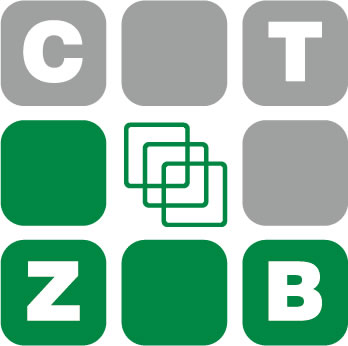 采购方式：公开招标项目编号：CTZB-2021030151采购人：中国共产主义青年团杭州市滨江区委员会（盖章）采购代理机构：浙江省成套招标代理有限公司（盖章）二〇二一年四月序号内容招标要求1▲投标报价本项目采用总价合同，中标（成交）供应商的投标报价是履行合同的最终价格，报价应包括完成合同所涉及的全部费用，包含但不仅限于所需系统集成费、设备购置费、建设、试运行、验收配合、第三方检测（如需）、质保期运行维护、技术支持、售后服务以及其他伴随服务等全部工作所需的一切费用，以及税金、人工、管理、合理利润、投标费用等一切成本及费用（以上所有费用包含在综合单价中，不另列）。2▲完工期限合同签订后90个日历天内完成平台所有开发3实施地点采购人指定地点4质量标准合格（符合采购文件要求、投标承诺以及国家、行业有关技术规范和标准）5售后服务▲系统终验之日起2年。要求提供2年7×24小时响应售后技术支持服务，包括版本升级、故障排除、性能调优、链路租用、技术咨询等，并负责处理、协调与各系统软件、硬件等供应商的关系。6合同验收6.1验收工作由采购人组织实施，验收过程中，中标供应商应派专业的技术人员协助采购人进行验收。6.2验收合格标准：符合采购文件要求、投标承诺以及国家、行业有关技术规范和标准，提供合同的全部资料。7履约保证金中标（成交）供应商应根据本文件规定的金额向采购人提交履约保证金，履约保证金结退方案以合同签订为准。8付款方式和支付条件（1）合同签订后，乙方向甲方缴纳合同总金额5％的履约保证金后10个工作日内，甲方支付合同金额的【30%】。（2）乙方完成平台系统第一阶段的开发，甲方支付合同金额的【25%】。（3）乙方完成平台所有功能的开发，并通过甲方组织的初验后，甲方支付合同金额的【30%】。（4）乙方建设的平台通过甲方组织的终验并提交源代码后，甲方一次性付清剩余合同款项【15%】。履约保证金转为质量保证金，待运维服务期满2年后退还。每次付款前，乙方须向甲方提供足额的增值税普通发票。9其他要求9.1采购单位需求在开发建设期和试运行期内，仍有可能不断完善，投标人须承诺在采购需求或政策法规范围内，随着采购单位需求的变动随时做出响应，修改应用软件。9.2签订相关保密协议，承诺对本次安全服务项目实施过程产生的数据严格保密，未经授权，不得以任何方式将相关系统数据信息披露、发表或传播。10▲知识产权10.1供应商应保证所提供的系统或其任何一部分均不会侵犯任何第三方的知识产权；10.2本项目所有成果知识产权归采购人所有，采购人有权在其他项目上运用该项目成果。未经采购人书面同意，成果不得擅自扩散或提供给第三方使用。10.3供应商应保证采购人在软件使用过程中，免受第三方提出的侵权起诉。如发生此类纠纷，由供应商承担一切责任并负责解决。对应条款号内容说明或要求1.2.1项目名称“数智滨团”管理平台项目1.2.2项目编号CTZB-20210301511.2.3采购内容见《第二章 招标采购需求》1.2.4采购预算、最高限价见《第一章 公开招标采购公告》1.2.5采购资金落实情况已落实。1.2.6采购人单位名称：中国共产主义青年团杭州市滨江区委员会联 系 人：孙轶婧联系电话：0571-87702321 地    址：杭州市滨江区春晓路580号1.2.7采购代理机构单位名称：浙江省成套招标代理有限公司联 系 人：毛松翁（13588106919）、叶蓉（17858508153）联系电话：0571-85833957邮    箱：maosw@zjsct.cn地    址：杭州市文晖路42号现代置业大厦西楼17-18楼1.2.8交易方式电子交易1.2.9电子交易平台政府采购云平台，网址：www.zcygov.cn1.3.1采购方式公开招标（指采购人依法以招标公告的方式邀请非特定的供应商参加投标的采购方式）1.4合格供应商资格要求见《第一章 公开招标采购公告》1.7.1联合体投标不接受1.8.1进口产品投标不接受1.11.1统一现场勘查不组织1.12.1标前答疑会时间、地点不召开1.13.5核心产品内容（非单一产品适用）无1.15.1分包、转包不允许2.1.1是否专门面向中小企业采购否2.2是否落实小、微企业价格扣除扶持政策是（详见本章第2.2款相关规定）2.3是否落实监狱企业、残疾人福利性单位价格扣除扶持政策是（详见本章第2.3款相关规定）2.4是否落实节能、环保产品政府采购实施相关规定本项目不适用3.2.1采购文件提疑截止时间2021-4-6，15:004.1.1投标文件的形式电子加密的投标文件（是指通过“政采云电子交易客户端”完成投标文件编制后生成并加密的数据电文形式的投标文件，文件格式“.jmbs”）4.2.2投标文件的组成完整的《投标文件》由资格文件、商务技术文件和报价文件三个部分组成（具体组成内容详见本章4.2.2投标文件内容组成表）。4.3.1投标文件的编制依据《浙江省政府采购项目电子交易管理暂行办法》，本项目通过“政府采购云平台”（电子交易平台，网址：www.zcygov.cn）实行电子交易（在线投标响应）。供应商参加本项目电子交易应当安装“政采云电子交易客户端”，并按照本采购文件和“政府采购云平台”的要求编制并加密投标文件。供应商未按规定加密的投标文件，“政府采购云平台”将予以拒收并提示。4.3.1投标文件的签章形式☑电子签章。按《第三章投标须知》和《第六章投标文件格式》标注的要求进行盖章、签署（电子签章）。4.5.2合同形式☑总价合同4.5.3投标报价范围见《第二章 招标采购需求》“商务要求（合同商务条款主要内容）”，投标供应商的投标报价涵盖范围不符合规定的，投标无效。4.6.1投标文件有效期自投标截止之日起120天内保持有效，否则投标无效。4.7.1备份投标文件的约定供应商在“政府采购云平台”完成电子加密“投标文件”的在线传输递交后，还可以在投标截止时间前通过邮寄等方式送达以介质存储的数据电文形式的“备份投标文件”。“备份投标文件”由供应商自愿提交，采购文件不作强制性要求，但供应商仅递交了“备份投标文件”的，投标无效。4.7.2备份投标文件的编制供应商提交的备份投标文件应当是通过“政采云电子交易客户端”完成投标文件编制后，与电子加密“投标文件”同时生成的数据电文形式的未加密的备份投标文件，文件格式“.bfbs”。以其他方式编制的“备份投标文件”视为无效“备份投标文件”。4.7.3备份投标文件的存储、份数、密封包装、标识、递交接收（1）备份投标文件的存储：以U盘或光盘介质存储。（2）备份投标文件的份数：1份。（3）备份投标文件的密封包装、标识：“备份投标文件”应当密封包装并在外包装上标注投标项目名称、投标单位名称并加盖公章。“备份投标文件”没有密封包装或标识或盖章的视为未递交。（4）备份投标文件的递交与接收：投标截止时间前邮寄等方式送达至采购组织机构（浙江省成套招标代理公司，杭州市文晖路42号现代置业大厦西楼1802室，毛松翁收，13588106919），送达时间以采购组织机构实际签收时间为准。“备份投标文件”逾期送达的视为未递交，建议供应商提前3日办理邮寄事宜。4.7.6纸质投标文件要求不作要求。5.1.1投标截止时间见《第一章 公开招标采购公告》5.2.1投标地点（投标文件递交地点）政府采购云平台，网址：www.zcygov.cn5.3.1投标文件的传输递交（1）供应商应当在投标截止时间前完成投标文件的传输递交。投标截止时间前未完成传输的，视为撤回投标文件。投标截止时间以后递交的投标文件，“政府采购云平台”将予以拒收。（2）投标文件成功传输递交后，供应商可自行打印投标文件接收回执。（3）投标截止时间前，除供应商补充、修改或者撤回投标文件外，任何单位和个人不得解密或提取投标文件。提示：供应商传输递交的“投标文件”应是通过“政采云电子交易客户端”，并按采购文件和“政府采购云平台”要求编制并加密的电子加密投标文件。6.1.1开标时间同投标截止时间6.1.2开标地点政府采购云平台，网址：www.zcygov.cn6.2.2开标邀请本项目采用电子交易，采购组织机构将按照采购文件规定的开标时间通过“政府采购云平台，网址：www.zcygov.cn”组织开标、开启投标文件，所有供应商均应当准时在线参加。6.2.3投标文件开启顺序资格文件、商务技术文件、报价文件6.3.2投标文件在线解密开标后，开标现场组织人员在“政府采购云平台”在线发出“投标文件解密”通知，启动投标文件的解密程序；“投标文件解密”通知发出后，投标供应商应当登录“政府采购云平台”并在规定的“在线解密时间期限”内完成投标文件的解密（在线解密时间期限：30分钟）。备注:投标截止时间前，除供应商补充、修改或者撤回投标文件外，任何单位和个人不得解密或提取投标文件。6.3.3投标文件在线解密异常情况处理办法供应商传输递交至“政府采购云平台”的电子加密“投标文件”无法按时解密时，按以下规定处理：（1）已按规定递交了合格的“备份投标文件”的，采购组织机构将拆封供应商递交的“备份投标文件”，按“政府采购云平台”操作规范将“备份投标文件”上传至“政府采购云平台”，并以“备份投标文件”为依据进行评审。“备份投标文件”上传成功后，已传输递交至“政府采购云平台”的电子加密“投标文件”自动失效。（2）未按规定递交合格“备份投标文件”的或递交的“备份投标文件”无法成功上传的，视为投标文件撤回。（3）备份投标文件上传成功后视为投标文件解密成功，供应商可以进入后续评审。7.4供应商信用信息查询、存档与使用（1）根据《财政部关于在政府采购活动中查询及使用信用记录的通知》（财库〔2016〕125号）相关规定，采购组织机构将统一通过“信用中国”网站（www.creditchina.gov.cn）、中国政府采购网（www.ccgp.gov.cn）等渠道查询供应商信用记录，对供应商信用记录进行甄别。凡是列入失信被执行人、重大税收违法案件当事人名单、政府采购严重违法失信行为记录名单及其他不符合《中华人民共和国政府采购法》第二十二条规定条件的供应商，一律拒绝其参加本次政府采购活动。（2）查询工作在资格审查时由采购组织机构统一进行，查询结果打印后留存备案。8.7.1评审方法和标准综合评分法，详见采购文件《第四章 评审方法和标准》9.1.1确定中标供应商（采购结果确认）本项目由采购人根据评标委员会提交的《评审报告》，通过“政府采购云平台”依法确认采购结果、确定中标供应商。具体流程见本章第9.1.1款规定。9.2.1结果公告及《中标通知书》签发采购结果经采购人确认后2个工作日内，采购代理机构将在“浙江政府采购网”公告采购结果，同时向中标供应商发出《中标通知书》。中标公告期限为1个工作日。备注：中标供应商领取中标通知书时请携带电子投标文件打印件3套，并装订成册。10.1.1合同签订时间期限《中标通知书》发出后30天内，中标供应商应持《中标通知书》与采购人签订《政府采购合同》。10.2.1履约保证金金额、形式、有效期履约保证金金额：合同金额的5%履约保证金缴纳形式：支票/汇票/电汇/保函等非现金形式履约保证金接收人：采购人履约保证金有效期限：合同履行完毕前有效10.3招标代理服务费本项目招标代理服务费由中标人直接向采购代理机构支付，中标人应在收到中标通知书后7天内向采购代理人支付，具体以中标金额为计费基数，招标代理服务费按《国家发展改革关于降低部分建设项目收费标准规范收费行为等有关问题的通知》[发改价格 (2011)534号]文规定标准80%计取。收取账户：户名：浙江省成套招标代理有限公司帐号：7331 6101 8260 0126 385开户行：中信银行杭州西湖支行采购代理服务费缴纳凭证将作为采购人合同付款和验收的前提条件，成交供应商未按磋商文件规定和响应承诺缴纳采购代理服务费的，合同款不予支付、合同验收不予通过。12.1.1中小企业信用融资省财政厅、浙江银监局、省金融办制定了《浙江省政府采购支持中小企业信用融资试点办法》（浙财采监[2012]13号），所称的政府采购信用融资，是指银行业金融机构（以下简称银行）以政府采购诚信考核和信用审查为基础，凭借政府采购合同，按优于一般中小企业的贷款利率直接向申请贷款的供应商发放贷款的一种融资方式。供应商可登录浙江政府采购（http://zfcg.czt.zj.gov.cn/）中小企业信用融资栏目了解相关信息。12.2.1重要提醒（1）投标供应商应仔细对照投标须知条款阅读本表，如本表与须知内容就同一事项规定不一致的，以本表为准。（2）投标供应商在编制投标文件时应作出符合客观事实的真实响应，采购人不接受任何不符客观事实的“响应”或者“应标”，情节严重的可视为“提供虚假材料”行为，并参照“提供虚假材料”进行处理。（3）采购文件中标注“▲”的技术或商务条款均为实质性要求条款，不满足实质性要求条款的投标无效。（4）采购文件中所有加粗及加下划线的条款着重提请各供应商注意，请各供应商认真查看采购文件中的每一个条款及要求，因误读、漏读、错读采购文件内容而造成的一切后果，由供应商自行承担，采购组织机构概不负责。（5）本项目可仅提供电子版采购文件，电子版采购文件与纸质版采购文件具有同等效力。12.3.1采购文件解释权本文件的解释权属于浙江省成套招标代理有限公司所有。序号投标文件组成内容投标文件组成内容投标文件组成内容投标文件组成内容格式第一部分《资格文件》组成内容【依序编制】第一部分《资格文件》组成内容【依序编制】第一部分《资格文件》组成内容【依序编制】第一部分《资格文件》组成内容【依序编制】第一部分《资格文件》组成内容【依序编制】第一部分《资格文件》组成内容【依序编制】1-1《资格文件》封面（格式见第六章）《资格文件》封面（格式见第六章）《资格文件》封面（格式见第六章）《资格文件》封面（格式见第六章）有1-2▲符合基本资格要求的证明文件：▲符合基本资格要求的证明文件：▲符合基本资格要求的证明文件：▲符合基本资格要求的证明文件：▲符合基本资格要求的证明文件：1-2-1▲符合《中华人民共和国政府采购法》第二十二条规定的证明文件▲符合《中华人民共和国政府采购法》第二十二条规定的证明文件（1）▲营业执照（或事业单位法人证书或执业许可证或自然人有效身份证明）（提供复制件加盖公章）。提示和说明：a.企业或个体工商户提供有效的“营业执照”；事业单位提供有效的“事业单位法人证书”；非企业专业服务机构提供执业许可证等证明文件；自然人（中国公民）提供个人有效身份证明文件。b.金融、保险、通讯等特定行业的全国性企业所设立的区域性分支机构，以及个体工商户、个人独资企业、合伙企业参加本项目投标的，除提供供应商自身的营业执照外，还须提供总公司（总机构）授权书或房产权证或其他有效财产证明材料（提供复制件加盖公章），证明其具备实际承担责任的能力和法定的缔结合同能力。（1）▲营业执照（或事业单位法人证书或执业许可证或自然人有效身份证明）（提供复制件加盖公章）。提示和说明：a.企业或个体工商户提供有效的“营业执照”；事业单位提供有效的“事业单位法人证书”；非企业专业服务机构提供执业许可证等证明文件；自然人（中国公民）提供个人有效身份证明文件。b.金融、保险、通讯等特定行业的全国性企业所设立的区域性分支机构，以及个体工商户、个人独资企业、合伙企业参加本项目投标的，除提供供应商自身的营业执照外，还须提供总公司（总机构）授权书或房产权证或其他有效财产证明材料（提供复制件加盖公章），证明其具备实际承担责任的能力和法定的缔结合同能力。无1-2-1▲符合《中华人民共和国政府采购法》第二十二条规定的证明文件▲符合《中华人民共和国政府采购法》第二十二条规定的证明文件（2）▲《具有良好的商业信誉和健全的财务会计制度的承诺函》（格式见第六章）（2）▲《具有良好的商业信誉和健全的财务会计制度的承诺函》（格式见第六章）无1-2-1▲符合《中华人民共和国政府采购法》第二十二条规定的证明文件▲符合《中华人民共和国政府采购法》第二十二条规定的证明文件（3）▲具有履行合同所必需的设备和专业技术能力的承诺函（格式见第六章）（3）▲具有履行合同所必需的设备和专业技术能力的承诺函（格式见第六章）有1-2-1▲符合《中华人民共和国政府采购法》第二十二条规定的证明文件▲符合《中华人民共和国政府采购法》第二十二条规定的证明文件（4）▲有依法缴纳税收和社会保障金的良好记录的承诺函（格式见第六章）（4）▲有依法缴纳税收和社会保障金的良好记录的承诺函（格式见第六章）有1-2-1▲符合《中华人民共和国政府采购法》第二十二条规定的证明文件▲符合《中华人民共和国政府采购法》第二十二条规定的证明文件（5）▲参加本次采购活动前三年内，在经营活动中没有重大违法记录的承诺函（格式见第六章）（5）▲参加本次采购活动前三年内，在经营活动中没有重大违法记录的承诺函（格式见第六章）有1-2-2▲“未被'信用中国'、'中国政府采购网'列入失信被执行人名单、重大税收违法案件当事人名单、政府采购严重违法失信行为记录名单”的证明材料▲“未被'信用中国'、'中国政府采购网'列入失信被执行人名单、重大税收违法案件当事人名单、政府采购严重违法失信行为记录名单”的证明材料▲《没有失信记录承诺函》（格式见第六章）提示和说明：供应商的信用信息记录以采购人或采购代理机构在资格审查时统一查询的结果为准，并由采购人或采购代理机构统一打印存档。▲《没有失信记录承诺函》（格式见第六章）提示和说明：供应商的信用信息记录以采购人或采购代理机构在资格审查时统一查询的结果为准，并由采购人或采购代理机构统一打印存档。有1-2-3▲符合“与参加本次项目同一合同项下政府采购活动的其他供应商不存在单位负责人为同一人或者直接控股、管理关系”的证明材料▲符合“与参加本次项目同一合同项下政府采购活动的其他供应商不存在单位负责人为同一人或者直接控股、管理关系”的证明材料（1）▲《"政府采购活动现场确认声明书"提交承诺函》（编入投标文件中，格式见第六章）；（2）▲《政府采购活动现场确认声明书》（开标后统一组织签署，无需编入投标文件中，格式见第六章）。提示和说明：投标文件解密结束后，采购代理机构将以E-mail电子邮件形式统一向所有成功解密投标文件的供应商送达“要求签署和提交《政府采购活动现场确认声明书》的通知”。供应商应当在送达通知后30分钟内完成确认书的提交，否则视为未提交。采购代理机构发出的通知时间以E-mail电子邮件系统记录的时间为准。有效的《政府采购活动现场确认声明书》是投标供应商资格文件的组成部分，未提交的作资格审查不合格处理。（1）▲《"政府采购活动现场确认声明书"提交承诺函》（编入投标文件中，格式见第六章）；（2）▲《政府采购活动现场确认声明书》（开标后统一组织签署，无需编入投标文件中，格式见第六章）。提示和说明：投标文件解密结束后，采购代理机构将以E-mail电子邮件形式统一向所有成功解密投标文件的供应商送达“要求签署和提交《政府采购活动现场确认声明书》的通知”。供应商应当在送达通知后30分钟内完成确认书的提交，否则视为未提交。采购代理机构发出的通知时间以E-mail电子邮件系统记录的时间为准。有效的《政府采购活动现场确认声明书》是投标供应商资格文件的组成部分，未提交的作资格审查不合格处理。有1-3本项目属于专门面向中小企业采购的项目,供应商应为中、小、微型企业，监狱企业、残疾人福利性单位本项目属于专门面向中小企业采购的项目,供应商应为中、小、微型企业，监狱企业、残疾人福利性单位（1）中小企业声明函（如是，请提供）（1）中小企业声明函（如是，请提供）有1-3本项目属于专门面向中小企业采购的项目,供应商应为中、小、微型企业，监狱企业、残疾人福利性单位本项目属于专门面向中小企业采购的项目,供应商应为中、小、微型企业，监狱企业、残疾人福利性单位（2）残疾人福利性单位声明函（如是，请提供）（2）残疾人福利性单位声明函（如是，请提供）有1-3本项目属于专门面向中小企业采购的项目,供应商应为中、小、微型企业，监狱企业、残疾人福利性单位本项目属于专门面向中小企业采购的项目,供应商应为中、小、微型企业，监狱企业、残疾人福利性单位（3）相关部门出具的监狱企业证明文件（如是，提供复印件加盖投标供应商公章）（3）相关部门出具的监狱企业证明文件（如是，提供复印件加盖投标供应商公章）无1-4▲符合特定资格要求的证明文件：▲符合特定资格要求的证明文件：▲符合特定资格要求的证明文件：▲符合特定资格要求的证明文件：▲符合特定资格要求的证明文件：1-4-1▲非联合体的证明材料▲非联合体的证明材料▲非联合体的证明材料▲非联合体声明书（格式见第六章）非联合体投标人须提供。有1-4-2▲符合“非公益一类事业单位”的证明材料▲符合“非公益一类事业单位”的证明材料▲符合“非公益一类事业单位”的证明材料▲非公益一类事业单位声明书（格式见第六章）有备注上述资格证明文件未提供或提供不齐全的，资格审查作不通过处理，不得进入评标程序。上述资格证明文件未提供或提供不齐全的，资格审查作不通过处理，不得进入评标程序。上述资格证明文件未提供或提供不齐全的，资格审查作不通过处理，不得进入评标程序。上述资格证明文件未提供或提供不齐全的，资格审查作不通过处理，不得进入评标程序。上述资格证明文件未提供或提供不齐全的，资格审查作不通过处理，不得进入评标程序。第二部分《商务技术文件》组成内容【依序编制】第二部分《商务技术文件》组成内容【依序编制】第二部分《商务技术文件》组成内容【依序编制】第二部分《商务技术文件》组成内容【依序编制】第二部分《商务技术文件》组成内容【依序编制】第二部分《商务技术文件》组成内容【依序编制】2-1《商务技术文件》封面《商务技术文件》封面《商务技术文件》封面《商务技术文件》封面有2-2▲关于《投标文件》所有内容真实、有效的承诺函▲关于《投标文件》所有内容真实、有效的承诺函▲关于《投标文件》所有内容真实、有效的承诺函▲关于《投标文件》所有内容真实、有效的承诺函有2-3▲投标函▲投标函▲投标函▲投标函有2-4▲法定代表人授权委托书（仅在法定代表人授权代表参加投标时须提供）▲法定代表人授权委托书（仅在法定代表人授权代表参加投标时须提供）▲法定代表人授权委托书（仅在法定代表人授权代表参加投标时须提供）▲法定代表人授权委托书（仅在法定代表人授权代表参加投标时须提供）有2-5投标供应商基本情况说明表（后附企业简介）投标供应商基本情况说明表（后附企业简介）投标供应商基本情况说明表（后附企业简介）投标供应商基本情况说明表（后附企业简介）有2-6供应商履约能力评价材料投标供应商基本能力评价证明材料（对照评分细则提供）投标供应商基本能力评价证明材料（对照评分细则提供）投标供应商基本能力评价证明材料（对照评分细则提供）有2-6供应商履约能力评价材料投标供应商类似项目业绩汇总表及证明材料投标供应商类似项目业绩汇总表及证明材料投标供应商类似项目业绩汇总表及证明材料有2-7▲技术（服务）响应表▲技术（服务）响应表▲技术（服务）响应表▲技术（服务）响应表有2-8▲商务条款响应表▲商务条款响应表▲商务条款响应表▲商务条款响应表有2-9投标（技术、服务）方案投标（技术、服务）方案投标（技术、服务）方案投标（技术、服务）方案有2-10关于对招标文件中有关条款的拒绝声明（如有）关于对招标文件中有关条款的拒绝声明（如有）关于对招标文件中有关条款的拒绝声明（如有）关于对招标文件中有关条款的拒绝声明（如有）有2-11投标供应商认为有必要提供的其他与技术服务有关的资料或说明（如有）投标供应商认为有必要提供的其他与技术服务有关的资料或说明（如有）投标供应商认为有必要提供的其他与技术服务有关的资料或说明（如有）投标供应商认为有必要提供的其他与技术服务有关的资料或说明（如有）有备注以上清单中标注“▲”的内容为必须提供的内容，未提供或提供不齐全的投标无效。以上清单中标注“▲”的内容为必须提供的内容，未提供或提供不齐全的投标无效。以上清单中标注“▲”的内容为必须提供的内容，未提供或提供不齐全的投标无效。以上清单中标注“▲”的内容为必须提供的内容，未提供或提供不齐全的投标无效。以上清单中标注“▲”的内容为必须提供的内容，未提供或提供不齐全的投标无效。第三部分《报价文件》组成内容【依序编制】第三部分《报价文件》组成内容【依序编制】第三部分《报价文件》组成内容【依序编制】第三部分《报价文件》组成内容【依序编制】第三部分《报价文件》组成内容【依序编制】第三部分《报价文件》组成内容【依序编制】3-1《报价文件》封面《报价文件》封面《报价文件》封面《报价文件》封面有3-2▲开标一览表▲开标一览表▲开标一览表▲开标一览表有3-3▲报价明细表▲报价明细表▲报价明细表▲报价明细表有3-4投标供应商认为有必要提供的其他与报价有关的资料或说明（如有）投标供应商认为有必要提供的其他与报价有关的资料或说明（如有）投标供应商认为有必要提供的其他与报价有关的资料或说明（如有）投标供应商认为有必要提供的其他与报价有关的资料或说明（如有）有备注以上清单中标注“▲”的内容为必须提供的内容，未提供或提供不齐全的投标无效。以上清单中标注“▲”的内容为必须提供的内容，未提供或提供不齐全的投标无效。以上清单中标注“▲”的内容为必须提供的内容，未提供或提供不齐全的投标无效。以上清单中标注“▲”的内容为必须提供的内容，未提供或提供不齐全的投标无效。以上清单中标注“▲”的内容为必须提供的内容，未提供或提供不齐全的投标无效。分项评审因素评 审 内 容分值（分）履约能力5分数字化运营案例投标人近三年承接过类似大数据平台项目且含数字驾驶舱的，每个案例得1分，满分5分。证明材料：提供合同复印件加盖公章，否则不得分。（5分）5技术方案及演示讲解85分项目理解及总体设计方案根据投标人对项目建设需求、项目重难点的理解和对策，以及总体设计方案，包括设计思路、总体架构、系统功能架构，是否清晰、合理、可行进行打分。（5分）5技术方案及演示讲解85分调研方案及报告：根据投标人的业务调研方案及报告，调研内容为对群团业务、系统和数据现状根据调研情况，投标人需清楚了解总工会部门业务流转、服务对象、原有系统及数据库情况，明确需要采集的数据字段和对接接口列表。调研情况不真实或内容缺失严重的不得分（1分）1技术方案及演示讲解85分调研方案及报告：根据投标人的业务调研方案及报告，调研内容为对群团业务、系统和数据现状根据调研情况，投标人需清楚了解团区委部门业务流转、服务对象、原有系统及数据库情况，明确需要采集的数据字段和对接接口列表。调研情况不真实或内容缺失严重的不得分（1分）1技术方案及演示讲解85分调研方案及报告：根据投标人的业务调研方案及报告，调研内容为对群团业务、系统和数据现状根据调研情况，投标人需清楚了解妇联部门业务流转、服务对象、原有系统及数据库情况，明确需要采集的数据字段和对接接口列表。调研情况不真实或内容缺失严重的不得分（1分）1技术方案及演示讲解85分调研方案及报告：根据投标人的业务调研方案及报告，调研内容为对群团业务、系统和数据现状根据调研情况，投标人需清楚了解工商联部门业务流转、服务对象、原有系统及数据库情况，明确需要采集的数据字段和对接接口列表。调研情况不真实或内容缺失严重的不得分（1分）1技术方案及演示讲解85分调研方案及报告：根据投标人的业务调研方案及报告，调研内容为对群团业务、系统和数据现状根据调研情况，投标人需清楚了解社科联部门业务流转、服务对象、原有系统及数据库情况，明确需要采集的数据字段和对接接口列表。调研情况不真实或内容缺失严重的不得分（1分）1技术方案及演示讲解85分调研方案及报告：根据投标人的业务调研方案及报告，调研内容为对群团业务、系统和数据现状根据调研情况，投标人需清楚了解文联部门业务流转、服务对象、原有系统及数据库情况，明确需要采集的数据字段和对接接口列表。调研情况不真实或内容缺失严重的不得分（1分）1技术方案及演示讲解85分调研方案及报告：根据投标人的业务调研方案及报告，调研内容为对群团业务、系统和数据现状根据调研情况，投标人需清楚了解侨联部门业务流转、服务对象、原有系统及数据库情况，明确需要采集的数据字段和对接接口列表。调研情况不真实或内容缺失严重的不得分（1分）1技术方案及演示讲解85分调研方案及报告：根据投标人的业务调研方案及报告，调研内容为对群团业务、系统和数据现状根据调研情况，投标人需清楚了解残联部门业务流转、服务对象、原有系统及数据库情况，明确需要采集的数据字段和对接接口列表。调研情况不真实或内容缺失严重的不得分（1分）1技术方案及演示讲解85分调研方案及报告：根据投标人的业务调研方案及报告，调研内容为对群团业务、系统和数据现状根据调研情况，投标人需清楚了解关工委部门业务流转、服务对象、原有系统及数据库情况，明确需要采集的数据字段和对接接口列表。调研情况不真实或内容缺失严重的不得分（1分）1技术方案及演示讲解85分调研方案及报告：根据投标人的业务调研方案及报告，调研内容为对群团业务、系统和数据现状根据调研情况，投标人需清楚了解科协部门业务流转、服务对象、原有系统及数据库情况，明确需要采集的数据字段和对接接口列表。调研情况不真实或内容缺失严重的不得分（1分）1技术方案及演示讲解85分调研方案及报告：根据投标人的业务调研方案及报告，调研内容为对群团业务、系统和数据现状根据调研情况，投标人需清楚了解计生协部门业务流转、服务对象、原有系统及数据库情况，明确需要采集的数据字段和对接接口列表。调研情况不真实或内容缺失严重的不得分（1分）1技术方案及演示讲解85分调研方案及报告：根据投标人的业务调研方案及报告，调研内容为对群团业务、系统和数据现状根据调研情况，投标人需清楚了解红十字会部门业务流转、服务对象、原有系统及数据库情况，明确需要采集的数据字段和对接接口列表。调研情况不真实或内容缺失严重的不得分（1分）1技术方案及演示讲解85分数据服务方案根据投标人数据服务方案，包括数据采集、治理和建仓方案，进行打分。与各群团系统和第三方系统的系统对接方案合理可行，数仓建设满足群团组织工作实际需要。（4分）4技术方案及演示讲解85分数据服务方案对各群团部门及其服务对象进行建模分析，须包括群团组织建设、群团活动、群团服务资源等分析，形成相关数据指标，支持群团政策制定及工作引导。方案科学、合理、可行的。（4分）4技术方案及演示讲解85分业务应用建设方案群团组织服务流程设计合理，功能模块完善，能够满足区内群团工作上网和群团服务上线需求，须说明具体建设方案。业务应用建设方案科学、合理、可行的。（5分）5技术方案及演示讲解85分业务应用建设方案数据填报服务功能模块完善，满足群团部门日常业务数据录入需求，须支持服务资源信息、活动举办信息、专项工作开展等数据填报。业务应用建设方案科学、合理、可行的。（4分）4技术方案及演示讲解85分业务应用建设方案后台管理平台支持用户管理、消息服务、审批管理，满足前端应用后台管理支撑需求。业务应用建设方案科学、合理、可行的。（3分）3技术方案及演示讲解85分驾驶舱建设方案根据投标人主驾驶舱建设方案，能综合展示群团部门工作重点及建设成效相关核心指标，整合群团业务，须同时支持PC端和移动端。建设方案科学、合理、可行的。（5分）5技术方案及演示讲解85分驾驶舱建设方案根据投标人部门驾驶舱建设方案，能满足各群团部门业务需求，展示各部门工作重点及建设成效相关核心指标，须同时支持PC端和移动端。须至少提供8个部门驾驶舱设计方案，每缺一个扣1分。建设方案科学、合理、可行的。（5分）5技术方案及演示讲解85分驾驶舱建设方案根据投标人专题驾驶舱建设方案，能展示群团核心应用场景及其数据指标，并按实际需求出必要数量的专题方案。须同时支持PC端和移动端。建设方案科学、合理、可行的。（2分）2技术方案及演示讲解85分系统对接方案根据投标人系统对接方案，支持与“浙里办”APP、浙江省政务服务网、浙政钉、西湖先锋对接，提供企业服务、数据共享的统一入口，支持数据归集到滨江区城市大脑。系统对接方案科学、合理、可行的。（2分）2技术方案及演示讲解85分技术需求的偏离情况投标人的响应内容与采购需求对比，完全符合（或有正偏离）的得5分，每项细微负偏离的扣1分，扣完为止。（5分）5技术方案及演示讲解85分项目实施方案、团队能力根据投标人项目实施方案，能否响应工期要求制定合理计划安排，是否具备完善的项目管理制度，以及项目组实施人员配置及其专业技术能力，进行打分。（2分）2技术方案及演示讲解85分培训及售后服务方案根据投标人培训及售后服务方案，培训计划是否科学合理，售后服务体系是否完善，以及能否提供本地化服务保障，进行打分。（2分）2技术方案及演示讲解85分系统演示和讲解：投标人须提供非PPT或非Demo的系统演示，提供PPT或Demo演示的不得分。要求演示讲解内容完整、清晰、流畅，演示时间不超过15分钟。演示内容不完整的酌情扣分。主驾驶舱及专题驾驶舱演示：要求对主驾驶舱、专题驾驶舱进行演示，展示群团工作重点、建设成效及相关核心指标，体现群团业务整合。对驾驶舱建设需求理解程度、系统演示完整性。（5分）5技术方案及演示讲解85分系统演示和讲解：投标人须提供非PPT或非Demo的系统演示，提供PPT或Demo演示的不得分。要求演示讲解内容完整、清晰、流畅，演示时间不超过15分钟。演示内容不完整的酌情扣分。部门驾驶舱演示：要求对部门驾驶舱进行演示，展示各群团部门工作重点、建设成效及相关核心指标，满足部门实际业务需求。对部门驾驶舱建设需求理解程度、系统演示完整性。（5分）5技术方案及演示讲解85分系统演示和讲解：投标人须提供非PPT或非Demo的系统演示，提供PPT或Demo演示的不得分。要求演示讲解内容完整、清晰、流畅，演示时间不超过15分钟。演示内容不完整的酌情扣分。群团组织服务演示：要求群团服务企业、群众功能进行业务流程、功能模块演示，能够满足群团部门实际业务需求，建设需求理解程度、业务流程清晰度、功能设计合理性。（5分）5技术方案及演示讲解85分系统演示和讲解：投标人须提供非PPT或非Demo的系统演示，提供PPT或Demo演示的不得分。要求演示讲解内容完整、清晰、流畅，演示时间不超过15分钟。演示内容不完整的酌情扣分。数据填报服务及后台管理演示：要求对数据填报服务进行业务流程、功能模块演示，以及对后台管理平台进行功能演示。建设需求理解程度、业务流程清晰度、功能设计合理性。（5分）5技术方案及演示讲解85分系统演示和讲解：投标人须提供非PPT或非Demo的系统演示，提供PPT或Demo演示的不得分。要求演示讲解内容完整、清晰、流畅，演示时间不超过15分钟。演示内容不完整的酌情扣分。根据投标人整体演示情况，包括项目需求理解是否准确、演示和讲解是否流畅，以及以上三项内容演示完整度。（5分）5合计合计合计90项目名称：”数智滨团”管理平台项目项目编号：CTZB-2021030151投标供应商名称（盖章）：_________________________________________________投标供应商地址：___________________________________________________________投标供应商联系电话：_________________________________________日期：_________________________________________________________________________投标截止时间前其他单位或个人不得解密、提取证明材料：营业执照（或事业单位法人证书或执业许可证或自然人有效身份证明）（提供复制件加盖公章）。提示和说明：a.企业或个体工商户提供有效的“营业执照”；事业单位提供有效的“事业单位法人证书”；非企业专业服务机构提供执业许可证等证明文件；自然人（中国公民）提供个人有效身份证明文件。b.金融、保险、通讯等特定行业的全国性企业所设立的区域性分支机构，以及个体工商户、个人独资企业、合伙企业参加本项目投标的，除提供供应商自身的营业执照外，还须提供总公司（总机构）授权书或房产权证或其他有效财产证明材料（提供复制件加盖公章），证明其具备实际承担责任的能力和法定的缔结合同能力。证明材料：最近一个年度的财务报告（含表、注）或投标截止日前二个月内基本账户银行出具的资信证明（提供复制件加盖公章）提示和说明：a.投标供应商成立未满一年无法提供最近一个年度财务报告（含表、注）的，请提供投标截止日前二个月内基本账户银行出具的资信证明。b.供应商提供了财政部门认可的政府采购专业担保机构出具的投标担保函的，无需再提供其他财务状况报告或银行资信证明。项目名称：”数智滨团”管理平台项目项目编号：CTZB-2021030151投标供应商名称（盖章）：_________________________________________________投标供应商地址：___________________________________________________________投标供应商联系电话：_________________________________________日期：_________________________________________________________________________投标截止时间前其他单位或个人不得解密、提取法定代表人身份证扫描件或复印件（正反面均须提供）被授权人（授权代表）身份证扫描件或复印件（正反面均须提供）对照评分细则提供（加盖投标供应商公章，否则视为未提供）序号用户单位合同内容合同金额用户联系人及电话证明材料页码序号采购要求投标响应（逐一对应）偏离说明序号商务要求商务要求投标响应偏离说明包括但不仅限于以下内容：序号姓名出生年月职称/职务专业技术水平拟任岗位类似项目工作年限是否驻场（标注“▲”的实质性条款不得拒绝，否则投标无效）（加盖公章，否则视为未提供）项目名称：”数智滨团”管理平台项目项目编号：CTZB-2021030151投标供应商名称（盖章）：_________________________________________________投标供应商地址：___________________________________________________________投标供应商联系电话：_________________________________________日期：_________________________________________________________________________投标截止时间前其他单位或个人不得解密、提取项目名称“数智滨团”管理平台项目*投标报价（元）（人民币，小写）：*投标报价（元）（人民币，大写）：*完工期限（日历天）备注没有可不填序号*内   容*综合单价*数量*小计（元）1   模块2……合      计合      计合      计（加盖公章，否则视为未提供）政府采购支持中小企业信用融资相关事项通知为支持和促进中小企业发展，进一步发挥政府采购政策功能，杭州市财政局与省银监局、市金融办、市经信委共同出台了《杭州市政府采购支持中小企业信用融资暂行办法》，并从2014年7月1日起正式启动信用融资工作，现将相关事项通知如下：一、适用对象在杭州市政府采购网上注册入库，并取得杭州市政府采购合同的杭州市内中小企业供应商。二、相关信息获取方式请登录杭州市政府采购网（http://cg.hzft.gov.cn）“中小企业信用融资”专栏，可查看信用融资政策文件及各相关银行服务方案。三、申请方式和步骤1、供应商若有融资意向，需先与六家合作银行对接，办理相关融资前期手续；2、中标后，供应商应与采购人或者采购代理机构及时联系，告知融资需求；3、采购人或者采购代理机构在政府采购信息系统录入中标合同信息时，须在合同备案页“是否为可融资合同”前打勾，并选择相应的信用融资合作银行，录入账号信息；4、相关信息录入后，相关合作银行将在政府采购信息系统查询到合同备案信息，经审核，与供应商联系并办理相关融资事宜。四、注意事项请各采购人和采购代理机构积极支持和配合政府采购信用融资工作，在合同备案环节务必请仔细核对收款银行、账号信息等内容，一旦录入将无法修改。